3GPP TSG RAN WG1 #106-e			R1-2108399e-Meeting, August 16th – 27th, 2021Agenda item:	8.1.1Source: 	Moderator (Samsung)Title: 	Moderator summary#4 for multi-beam enhancement: ROUND 3Document for:	Discussion and DecisionIntroductionIn this summary, the term “item 1” refers to the first item in the Rel.17 NR FeMIMO WID, i.e. multi-beam enhancement:This summary includes the following:Observation and proposalSummary of current companies’ positions on each of the aspects within the category This round targets some email endorsement after the next GTW on Monday 08/23 (12:00-15:00 UTC). Please provide your inputs. As usual I will move the discussion on prospective proposals to the email reflector as it gets close to the endorsement time.  Summary of companies’ inputs The listed issues are structured primarily to facilitate some progress on pending issues identified in the agreements (see Appendix A).Issue 1 (Rel.17 unified TCI framework) and 2 (inter-cell beam management)Table 1 Summary: issue 1 and 2 sticky pointsFuturewei has stated that the reason for their objection over proposal 1.B-3 is because it is related to proposal 2.A-1+5. While the two are not categorically related (one for intra-cell, the other for inter-cell), the wording “the same channels and signals ...” indeed links proposal 2.A-1+5 by reference to proposal 1.B-3. To progress together and compromise, the moderator proposes the following combo: Table 2 Additional inputs: issue 1Issue 3 (beam indication signaling medium)Table 5 Summary: issue 3Proposal 3.A: On Rel-17 DCI-based beam indication, regarding application time of the beam indication, the first slot is at least Y symbols after the last symbol of the acknowledgment of the joint or separate DL/UL beam indication.In RAN1#106-bis-e, further down select one from the following alternatives for the case of CA:Alt1: The first slot  determined the carrier with the smallest SCS among the carrier(s) applying the beam indication Alt2: The first slot and the Y symbols are both determined by the carrier with smallest SCS among the carrier(s) applying the beam indication and the UL carrying the acknowledgmentAlt3: The first slot and the Y symbols are both determined by the UL carrier carrying the acknowledgment.Table 6 Additional inputs: issue 3Issue 4 (MP-UE)Table 7 Summary: issue 4It was proposed offline that a possible compromise is to agree on Opt 1-3 of 4.1 together with the proposal belowProposal 4.A: On Rel.17 enhancements to facilitate UE-initiated panel activation and selection:No additional specification enhancement on CSI/beam reporting to facilitate UE-initiated panel activation/selection (i.e. Opt1-3 per RAN1#104-bis-e agreement)Support multiple codebook-based SRS resource sets with different maximum number of UL MIMO layers The selection of SRS resource for codebook-based PUSCH transmission is controlled by UE.Table 8 Additional inputs: issue 4Issue 5 (MPE mitigation)Table 9 Summary: issue 5The following observation can be made: 5.1: In round 0 (and since the last meeting), the proponents of 1A and 2A failed to converge. In this round we will try to start from option 1D.  The proposal below is made based on the inputs from companies’ contributions and discussion. Note that this is the last attempt (i.e. we will not return to 1A and/or 2A).  Proposal 5.A: On Rel.17 enhancements to facilitate MPE mitigation, support the following enhancement on the Rel-16 event-triggered P-MPR-based reporting (included in the PHR report when a threshold is reached, reported via MAC-CE):N≥1 P-MPR values can be reported Depending on the outcome of panel entity indication discussion th N P-MPR values are reported together with FFS: Whether N represents the number of selected beams or the number of panelsFFS: Whether beam-specific and/or panel-specific PHR is also reported FFS: Additional reporting quantities, e.g. SSBRI/CRI, MPR+DL RSRP, UL RSRP, or modified virtual PHRFFS: additional signaling (e.g. CSI triggering) from the NWTable 10 Additional inputs: issue 5Issue 6 (advanced beam refinement/tracking)(Round 4)ReferencesEnhancement on multi-beam operation, mainly targeting FR2 while also applicable to FR1: Identify and specify features to facilitate more efficient (lower latency and overhead) DL/UL beam management for intra-cell and inter-cell scenarios to support higher UE speed and/or a larger number of configured TCI states:Common beam for data and control transmission/reception for DL and UL, especially for intra-band CAUnified TCI framework for DL and UL beam indicationEnhancement on signaling mechanisms for the above features to improve latency and efficiency with more usage of dynamic control signaling (as opposed to RRC)For inter-cell beam management, a UE can transmit to or receive from only a single cell (i.e. serving cell does not change when beam selection is done). This includes L1-only measurement/reporting (i.e. no L3 impact) and beam indication associated with cell(s) with any Physical Cell ID(s) The beam indication is based on Rel-17 unified TCI frameworkThe same beam measurement/reporting mechanism will be reused for inter-cell mTRPThis work shall only consider intra-DU and intra-frequency casesIdentify and specify features to facilitate UL beam selection for UEs equipped with multiple panels, considering UL coverage loss mitigation due to MPE, based on UL beam indication with the unified TCI framework for UL fast panel selection Proposal 1.B-3Working Assumption (to be confirmed this week)On Rel.17 unified TCI framework, for intra-cell beam indication, the following DL RSs can share the same indicated Rel-17 TCI state as UE-dedicated reception on PDSCH and for UE-dedicated reception on all or subset of CORESETs in a CC: DMRS(s) associated with non-UE-dedicated reception on CORESET(s) and the associated PDSCH FFS: Any restriction on the SS type other than USS associated with the CORESET(s)Objected by FutureweiProposal 2.A.1+5On Rel.17 beam indication enhancements for inter-cell beam management, the supported Rel-17 MAC-CE-based and/or DCI-based beam indication (at least using DCI formats 1_1/1_2 with and without DL assignment including the associated MAC-CE-based TCI state activation) applies to:The same channels and signals as for intra-cell beam management (what has been agreed up to day 5 of RAN1#106-e). Select one from the following alternatives: Alt1. Additionally applicable for non-UE specific channelsNote: Some companies have concerns that this violates RAN conclusion from RAN#92-eAlt3. No additional channel from non-serving cell is allowedFor the aforementioned applicable DL channels and DL signals, SSB associated with a physical cell ID different from that of the serving cell is used as an indirect QCL reference for DL TCI (in case of separate DL/UL TCI) or joint TCINote: When RS X is an indirect QCL reference of a target channel, there exists at least one other source signal on the QCL chain between RS X and the target channel. Here, Rel-15/16 QCL rule is reused by replacing SSB with SSB associated with a physical cell ID different from that of the serving cellThis inter-cell beam management does not mandate a UE to support more than one active TCI state / QCL per band3rd bullet point was proposed by Apple, but Futurewei couldn’t acceptCombo Proposal:On Rel.17 unified TCI framework, for intra-cell beam indication, the following DL RSs can share the same indicated Rel-17 TCI state as UE-dedicated reception on PDSCH and for UE-dedicated reception on all or subset of CORESETs in a CC: DMRS(s) associated with non-UE-dedicated reception on CORESET(s) and the associated PDSCH On Rel.17 beam indication enhancements for inter-cell beam management, the supported Rel-17 MAC-CE-based and/or DCI-based beam indication (at least using DCI formats 1_1/1_2 with and without DL assignment including the associated MAC-CE-based TCI state activation) applies to:The channels and signals as for intra-cell beam management except for CORESET along with the respective PDSCH reception(s) and/or respective PUCCH/PUSCH transmission(s) if the CORESET(s) is associated with any CSS setFor the aforementioned applicable channels and signals, SSB associated with a physical cell ID different from that of the serving cell is used as an indirect QCL reference for DL TCI (in case of separate DL/UL TCI) or joint TCI, or an indirect/direct QCL reference for UL TCI (in case of separate DL/UL TCI)Note: When RS X is an indirect QCL reference of a target channel, there exists at least one other source signal on the QCL chain between RS X and the target channel. Here, Rel-15/16 QCL rule is reused by replacing SSB with SSB associated with a physical cell ID different from that of the serving cellFor inter-cell beam management, the support of more than one Rel-17 active DL TCI state / QCL per band is a UE capabilityIf UE does not support such capability, MAC-CE based beam indication (activation of one TCI state) can be used to switch between two different DL receptions along two different beamsNote: This does not preclude the possibility for TA update on non-serving cell [For a UE supporting Rel.17 beam indication feature for inter-cell beam management, up to 5 CORESETs can be configured per BWP]CompanyInputMod V01) Share your inputs on the above Combo ProposalLGSupport combo proposal, which is a good compromise.MediaTekWe are fine with the combo proposal in principle. However, for the first sub-bullet of the second bullet, when precluding channels from the applicable list, we suggest to describe it more specifically. If we follow current wording, one potential issue we have mentioned several times is that PDCCH receptions on the same CORESET could belong to non-UE-dedicated and UE-dedicated channels at the same time, and we don't prefer to handle separate beam indications on the same CORESET. In summary, we suggest the following specific definition of “non-UE-specific channels”:The channels and signals as for intra-cell beam management except for non-UE-specific channels CORESET(s) along with the respective PDSCH reception(s) if the CORESET(s) is associated with any Type0/0A/1/2 CSS set[Mod: Done]Mod V3Revised per MediaTek’s commentNTT DocomoFor the last sentence (added by Apple), if we understand of Apple’s comment correctly, it is from UE capability perspective: i.e. L1/L2 inter cell mobility does not mandate UE to “support” more than one active TCI states. In Rel.15, mandatory capability was one active TCI state for PDSCH and one active TCI state for PDCCH (i.e., total two TCI states). As we already agreed, DCI based beam switching is optional for unified TCI state. But, we need to discuss whether it is allowed to activate Rel.15 TCI state to CORESET0 and Rel.17 unified TCI states to common beam, for a basic UE. If the answer is no, “one” active TCI should be fine (it means unified TCI cannot activated, if Rel.15 TCI state is activated in any channel/RS). We think this is more general discussing for both intra-cell and inter cell, so it may be good to discuss separately.Also, if UE supports one active TCI, the beam switching should be done by MAC CE (not slot by slot), hence we suggest to update as below.This inter-cell beam management does not mandate a UE to report more than [one] active TCI state / QCL per band [per BWP in CC] in UE capability signaling.If UE reports [one], beam switching can be done by MAC CE.[Mod: From the comments, the concern is not about reporting and measurement, but applying a beam. Please check revised version]AppleFirst, we would like to say that if this feature is really going to be deployed, it should not mandate UE to support >1 active TCI states. I do not think UE would spend quite a lot of effort to increase number of beam tracking loops just for this feature.Second, if we want to split the common and dedicated signals, we think we should use PDCCH to take instead of CORESET as follows. The number of CORESETs is limited, we should avoid the way that some CORESETs are for dedicated signal while some are for common signal.The channels and signals as for intra-cell beam management except for PDCCH along with the respective PDSCH reception(s) if the PDCCH is associated with any Type0/0A/1/2 CSS set[Mod: changed CORESET to PDCCH]Third, we tried to see a potential outcome of the RACH procedure if this split is supported and enabled.Msg1 (PRACH) – SCMsg2 (RAR) – SCMsg3 – SC or NSC?Msg4 (C-RNTI based PDCCH) – NSCA RACH procedure is split on two cells. Is it really reasonable? Further, how to make sure CBRA based BFR can work in this case, now that the beam for Msg4 has already failed?Fourth, regarding PDCCH on Type3 CSS, sometimes it can be a DCI format 2-x, which is a common signal, while sometimes it can be a DCI format 0-x/1-x, which is a dedicated signal. As some companies argued, common signal should always be from the SC, then should Type3 CSS be precluded as well? But if Type3 CSS is included, sometimes it may be used to send dedicated signal, then does it mean UE needs to communicate with both cells from dedicated signal perspective, which is mTRP operation?I guess we would see more issues. But compared to inter-cell mTRP, we failed to see the benefit for this feature. Initially we thought this might be more friendly to UE implementation (it only requires 1 active TCI), but if this requires the same complexity as inter-cell mTRP, I do not really know why UE would choose to support this feature instead of inter-cell mTRP. Maybe the whole feature can be deprioritized and we can prioritize inter-cell mTRP.@Docomo, in Rel-15, 1 active beam for both UL and DL is mandatory (FG 2-62). In commercial UE, we also see it can only support 1 active beam.EricssonSupportFutureweiThis is a good way to compromise.  Support with the following suggested change on the last sub-bullet:This inter-cell beam management does not mandate a UE to maintain more than one active TCI state / QCL per band for a given timeThat is, beam switching across slots can be used to receive or transmit along two different beams[Mod: changed ‘is’ to ‘can be’ in the revised version. Please check] QualcommWe share similar view as Apple. Our 1st preference is to allow UE supporting 1 active TCI for this feature. If the majority believe >2 TCI is a must, we suggest to add the following changes For intra-cell beam indicationNon-UE-specific channels should be allowed to share the unified TCI. This is already supported in R15, and is critical for UE supporting 1 active TCIFor inter-cell beam managementPer Apple’s suggestion: replace CORESET to PDCCH, and include any CSS typeAgree on M=N=2 at least for inter-cell beam management. Add a note to say this does not preclude TA update on non-serving cellWithout different timing, there seems no any benefit of this feature compared with inter-cell mTRP, which can even do simultaneous RxCombo Proposal:On Rel.17 unified TCI framework, for intra-cell beam indication, the following DL RSs can share the same indicated Rel-17 TCI state as UE-dedicated reception on PDSCH and for UE-dedicated reception on all or subset of CORESETs in a CC: DMRS(s) associated with non-UE-dedicated reception on CORESET(s) and the associated PDSCH FFS: Any restriction on the SS type other than USS associated with the CORESET(s)[Mod: OK, done]On Rel.17 beam indication enhancements for inter-cell beam management, the supported Rel-17 MAC-CE-based and/or DCI-based beam indication (at least using DCI formats 1_1/1_2 with and without DL assignment including the associated MAC-CE-based TCI state activation) applies to:The channels and signals as for intra-cell beam management except for CORESET(s)PDCCH along with the respective CORESET(s)PDSCH reception(s) if the PDCCH is associated with any Type0/0A/1/2 CSS setFor the aforementioned applicable DL channels and DL signals, SSB associated with a physical cell ID different from that of the serving cell is used as an indirect QCL reference for DL TCI (in case of separate DL/UL TCI) or joint TCINote: When RS X is an indirect QCL reference of a target channel, there exists at least one other source signal on the QCL chain between RS X and the target channel. Here, Rel-15/16 QCL rule is reused by replacing SSB with SSB associated with a physical cell ID different from that of the serving cellThis inter-cell beam management does not mandate a UE to maintain more than one active TCI state / QCL per band for a given timeThat is, beam switching across slots is used to receive or transmit along two different beamsOn Rel-17 unified TCI, the following combinations are supported: (M,N)=(2,1) and (2,2) at least for the inter-cell beam managementNote: This does not preclude the possibility for TA update on non-serving cell in absence of common channel on non-serving cell[Mod: Incorporated your inputs except for the M/N. This is a separate issue. It will also exacerbate Apple’s concern. So I will not add that bullet in this combo proposal.]SamsungSupportive of the proposal, but we would like to clarify the last bullet:In any [symbol] [slot] the UE can apply only one active TCI state. This is to allow switching between channels associated with CSS and channels associated with USS in different symbols/slotsThis applies per CC per BWP as DOCOMO commentedThis Inter-cell beam management does not mandate a UE to maintain apply more than one active TCI state / QCL per band per BWP in CC for a given time [symbol] [slot]That is, beam switching across slots is used to receive or transmit along two different beams[Mod: Done]InterDigitalSupport the combo proposal in principle, as it seems a good compromise.IntelWe are ok with the general direction of the proposal. However, it appears that different companies have different understanding of what is supported under inter-cell beam management based on RAN conclusions and WID update. From our perspective, we understand inter-cell beam management to mean that a UE transmits/receives UE dedicated signals/channels using a TCI state associated with a PCID different from that of the serving cell PCID. Note that RAN2 identifies TRPs associated with such TCI (or more generally such TCI) as “non-serving cell”. It is also RAN2 understanding that paging cannot be received by UE from PCID different from that of the serving cell. Therefore, the UE must receive common control, paging etc. from the serving cell PCID while the inter-cell beam management can enable UE to receive UE-dedicated channels from non-serving cell PCID. This is a DPS-like operation and we believe inter-cell beam management to be a special case of inter-cell mTRP. With this understanding, we think it’s possible for a UE to receive on different active TCI states i.e., one for non-UE dedicated signaling from serving cell and one for UE-dedicated signaling from PCID other than that of serving cell. It should be a UE capability whether the UE supports more than one active TCI state to facilitate such reception. Additionally, for non-UE dedicated signaling from the serving cell, the occasions can be pre-determined and network can switch TCI (dynamically or MAC-CE based depending on UE capability). We also believe that mandating the UE to receive paging/common-control from PCID other than serving cell is against the WID. So, for the last bullet from Apple, we think it should be a UE capability and if the UE reports support of only one active TCI state, network can use MAC-CE based TCI switching to enable reception from serving cell and non-serving cell, otherwise dynamic switching can be used. So we propose the following: This inter-cell beam management does not mandate It is a UE capability if it can maintain more than one active TCI state / QCL per band for a given timeIf UE is capable of maintaining only one active TCI state/QCL per band for a given time,  MAC-CE based beam switching is used to transmit or receive along two different beamsThat is, beam switching across slots is used to receive or transmit along two different beams[Mod: Good suggestion. Done ]As for supporting M, N>1 we do think it is necessary. Different TCI codepoints can be easily used in case the UE supports more than single active TCI. [Mod: Separate issue. One step at a time please]Lenovo/MotMWe like the changes suggested by MediaTek (and adopted by the moderator) to the second half of the proposal. “CORESET(s) associated with Type0/0A/1/2 CSS set” is more clear than “non-UE-specific channel”. Since two proposals are combined into this version, we suggest to make the corresponding change to the first half of the proposal as well. This turns the first half of the proposal into:Combo Proposal:On Rel.17 unified TCI framework, for intra-cell beam indication, the following DL RSs can share the same indicated Rel-17 TCI state as UE-dedicated reception on PDSCH and for UE-dedicated reception on all or subset of CORESETs in a CC: DMRS(s) associated with non-UE-dedicated reception on CORESET(s) associated with Type 0/0A/1/2 CSS set and the associated PDSCH FFS: Any restriction on the SS type other than USS associated with the CORESET(s)[Mod: please check latest version. “Type 0/0A/1/2” is removed per Qualcomm’s comment – which seems fine]XiaomiFirstly we support the revised part from MediaTek.Secondly, as for the question noted from NTT Docomo, “whether it is allowed to activate Rel.15 TCI state to CORESET0 and Rel.17 unified TCI states to common beam, for a basic UE”, if the answer is no, we think it means inter-cell beam management can’t be supported. Thus does it mean that this inter-cell beam management does not mandate a UE to support inter-cell beam management?Thirdly, as for the last bullet copied below, it seems there is some contradiction between the main bullet and the sub-bullet. The main bullet said not mandate a UE to maintain more than one active TCI state / QCL per band for a given time, but the sub-bullet said the beam switching can be done per slot. We are wondering that how can UE switch beam per slot by maintaining only one active TCI state? We think the version from Samsung is clearer by changing “maintain” to “apply”.   This inter-cell beam management does not mandate a UE to maintain more than one active TCI state / QCL per band for a given timeThat is, beam switching across slots is used to receive or transmit along two different beams[Mod: Done]Mod V15RevisedZTEWe can NOT support the FL proposal.Firstly, we support no restriction for non-dedicated channel transmission. Then, with the following restriction, the NW flexibility of allocating CORESET will be severely weaken. In current NW, up to 3 CORESETs can be configured per cell, and one of them shall be dedicated to PCell-BFR. If going with the following restriction, gNB has to make another dedicated CORESET for CSS. The channels and signals as for intra-cell beam management except for PDCCH along with the respective PDSCH reception(s) if the PDCCH is associated with any CSS setFor progress, we may compromise to have them with the increase of number of CORESETs from 3 to 5 (to align with mDCI-mTRP case).For a UE supporting Rel.17 beam indication feature for inter-cell beam management, up to 5 CORESETs should be configured per BWP.[Mod: For now I cannot add this since I suspect some companies will not agree (OPPO already voiced concern)]Then, for the following bullet, it is a little bit confusing from gNB vender perspective. If my understanding is correct, the intention of this proposal is to switch the CORESET dynamically for CSS and USS reception in the case of only one activated TCI state to be supported. If so, we need to evaluate this case firstly, which is different from LTE and NR design. For instance, for Paging/random access, how and how often to switch TCI state should be fully justified (in idle/in-active), maybe RAN2/4 should be involved. For now, we can NOT live with this part.  [Mod: Correct. For UEs supporting only 1 active TCI state, this is the only way to do it. Basically MAC CE (one state) beam indication is used to switch back and forth between two beams in time.]For inter-cell beam management, applying more than one active TCI state / QCL per band per BWP in a CC for a given [symbol][slot] is a UE capabilityIf UE is capable of applying only one active TCI state/QCL per band for a given time,  MAC-CE based beam switching can be used to transmit or receive along two different beamsNote: This does not preclude the possibility for TA update on non-serving cell in absence of common channel on non-serving cellFinally, personally speaking, updating all channel seems to be only right way to go, but I understand that some companies do not think so. For gNB perspective, UE does not need to decode SIB message once TCI/PCI is switched to the non-serving cell, and the corresponding configuration for RACH/Paging can be preconfigured or assumed by default(e.g., this part can be left to RAN2) Huawei, HiSiliconAs stated in the updated WID, the UE receives from and transmits towards only one cell – the unchanged serving cell. So we failed to understand why Apple kept mentioning transmission towards the so-called “non-serving cell”. [Mod: reworded, since it is indeed for DL]We are not sure what is the intention of changing from “CORESET” to “PDCCH”. Is it to imply all configured PDCCH? We would appreciate some further clarification on this. [Mod: back to CORESET]We are not sure if the last bullet is talking about simultaneous multi-UE-beam reception. As mentioned in email discussion, when TypeD-QCL collision happens, the prioritization rule in R15 can potentially be reused. So we are not sure why it is necessary to condition on UE capability of multi-beam reception. We are also not sure what is the proposed MAC-CE supposed to do, e.g., asking UE to stop monitoring system information and receive UE-specific information only?[Mod: Basically it allows the UE to support only one TCI state activation when inter-cell BM is used. I do agree prioritization rule can also be used (may be an additional feature – please suggest wording)]vivoWe have the following two comments:Our understanding is that the UL part should also be included;[Mod: Done, courtesy of Sony ]We are fine with changing “maintaining” to “applying”. But “applying one active TCI state for a given symbol/slot” means UE can still dynamically switch between symbols/slots. Thus the interpretation in the sub-bullet may not be correct.We don’t understand the intention of the note. Hope for more clarification or FFS the note at current stage.[Mod: please check rewording]Combo Proposal:On Rel.17 unified TCI framework, for intra-cell beam indication, the following DL RSs can share the same indicated Rel-17 TCI state as UE-dedicated reception on PDSCH and for UE-dedicated reception on all or subset of CORESETs in a CC: DMRS(s) associated with non-UE-dedicated reception on CORESET(s) and the associated PDSCH On Rel.17 beam indication enhancements for inter-cell beam management, the supported Rel-17 MAC-CE-based and/or DCI-based beam indication (at least using DCI formats 1_1/1_2 with and without DL assignment including the associated MAC-CE-based TCI state activation) applies to:The channels and signals as for intra-cell beam management except for PDCCH along with the respective PDSCH reception(s) and/or the respective PUSCH/PUCCH transmission if the PDCCH is associated with any CSS setFor the aforementioned applicable DL channels and DL signals, SSB associated with a physical cell ID different from that of the serving cell is used as an indirect QCL reference for DL TCI (in case of separate DL/UL TCI) or joint TCINote: When RS X is an indirect QCL reference of a target channel, there exists at least one other source signal on the QCL chain between RS X and the target channel. Here, Rel-15/16 QCL rule is reused by replacing SSB with SSB associated with a physical cell ID different from that of the serving cellFor inter-cell beam management, applying more than one active TCI state / QCL per band per BWP in a CC for a given [symbol][slot] is a UE capabilityIf UE is capable of applying only one active TCI state/QCL per band for a given time,  MAC-CE based beam switching can be used to transmit or receive along two different beamsFFS: Note: This does not preclude the possibility for TA update on non-serving cell in absence of common channel on non-serving celMediaTekAgain, we have strong concern on separate beam indications for USS set and CSS set according to current wording. We will additional spec effort to support such new behavior. For example, we need to define the priority rule for a same CORESET if MOs of CCS set and USS set overlapped in time domain but indicated with different QCL assumptions. Also, we will need a new UE capability for this new behavior as follows:         It is a UE capability if it can supports a CORESET associated with both USS set and CSS set for inter-cell beam indication based on Rel.17 unified TCI framework[Mod: Back to CORESET]Re the comment from Apple, even both inter-cell BM and inter-cell MTRP may require UE to support more than one active TCI states, I would say inter-cell BM based on Rel-17 unified TCI is still less complicated than MTRP operation based on Rel-15/16 QCL framework. Furthermore, I don't see why support more than one active TCI states would be non-UE-friendly feature if a DPS-like operation is the main goal of inter-cell BM.VerizonAgree with MTK that we also think Rel-17 unified TCI based inter-cell BM, when all said and done, should be the simpler and more efficient one compared to Rel-16 intercell MTRP. In general we are very supportive of the R17 approach because we have a lot of challenges really having R15/16 BM optimization features implemented/deployed due to their complexity & inherent limitation (i.e., limited end gain). We think they need to be fundamentally streamlined as a fundation for future evloultion and easy adoption in product. Therefore, we prefer to move forward as quickly/adaptively as possible towards Rel-17 unified TCI while maintaining reasonable Rel-16 BM based enhancement for continuity. For this reason, while we obviously like to have M/N>1 (as long as not requiring simultaneous Tx/Rx), we also accept going forward even if only M/N=1 ends up being specified due to time constraint.[Mod: Thank you for affirming]QualcommSupport the latest combo proposal with a minor wording suggestion. If UE is capable of applying only one active TCI state/QCL per band for a given time,  MAC-CE based beam switching indication can be used to transmit or receive along two different beams[Mod: Thanks for your understanding and clarification. Done in the reworded version]AppleWe suggest the following revision for the last bullet, and we do not want to repeat the comments.For inter-cell beam management, support more than one active TCI state / QCL per band is a UE capabilityNote: If UE is not capable to support this capability,  MAC-CE based beam switching can be used to transmit or receive along two different beamsNote: This does not preclude the possibility for TA update on non-serving cell in absence of common channel on non-serving cell[Mod: Done with slight rewording for better reading ] OPPOWe do not think it is proper to change CORESET to PDCCH because the TCI state is applied on each CORESET but not SS or PDCCH MOs.  @Apple, do you intend to change the fundamental principle of beam indication for PDCCH channels by CORESET to PDCCH?[Mod: back to CORESET]Oerall,  we prefer no restriction for non-dedicated channel in both intra-beam and inter-beam management.  We do have concern on CORESET#0 but we think that can be resolved.  If we put some restriction on CSS,  the system will not work. The reason is that as specified in NR, any CORESET can be associated with a USS and/or CSS and CORESET#0 can also be associated a USS and/or CSS. If we restrict the application of indicated TCI state on CORESET associated with  CSS, then that would imply all the CORESET  can not use the rel17 indicated TCI state.Re the comments on single active TCI state by MTK: we can not agree that more than one active TCI state must be supported for DPS-like operation.  The number of active TCI state is pure UE capability and supporting only one active TCI state is also able to support DPS. Actually, in DPS, the UE only need on active TCI state because the UE only talks to one TRP at one time.Re the suggestion of increasing number of CORESET by ZTE: we do not think we can increase the number of CORESET for multi-beam operation.SonyWe are fine with the combo proposal in principle. First, we would suggest to consider DL and UL together in this combo proposal, since we already agreed to settle one FFS issue down within this meeting (partially pasted below for reference). Agreement Confirm the following working assumption with revision in REDOn Rel.17 beam indication enhancements for L1/L2-centric inter-cell beam management mobility, support the following:Rel-17 MAC-CE-based and/or DCI-based beam indication (at least using DCI formats 1_1/1_2 with and without DL assignment including the associated MAC-CE-based TCI state activation) FFS (to be decided in RAN1#106-e): Whether this also applies to PDSCH/PUSCH associated with UE-dedicated CORESETs only or additional target channels (e.g. UE-dedicated PDCCH/PUCCH) So, we would like to suggest following changeFor the aforementioned applicable channels and signals, SSB associated with a physical cell ID different from that of the serving cell is used as an indirect QCL reference for DL TCI (in case of separate DL/UL TCI) or joint TCI, or an indirect/direct QCL reference for UL TCI (in case of separate DL/UL TCI)[Mod: Thanks for your help with the wording – which I struggled with before, that’s why I preferred to discuss separately. But this is good. Added now.]Secondly, regarding the single beam operation, i.e. only one active TCI state at a time instance, we tend to agree with DOCOMO that for such UE, it is mandated to additionally support one active TCI state for PDCCH reception in Rel.15 UE feature. Though this rule is argued when deployed with commercial UE, we think from spec sense this rule holds anyway. So instead of MAC CE signaling, can we also consider to have one additional active TCI state for inter-cell beam management (similar to Rel.15 UE feature), when UE reports it only support single active TCI state?[Mod: We can discuss separately but the last bullet was a compromise to accommodate Apple and Qualcomm. I don’t want to replace it and I hope this is acceptable to Sony]CMCCFirst, we also think changing “CORESET” to “PDCCH” is not proper.[Mod: Back to CORESET now]Regarding whether UE must receive common control, paging etc. from the serving cell PCID under the inter-cell beam management, different companies have different understanding, maybe some clarification from RAN2 is helpful.[Mod: As pointed out by vivo and Huawei, it was indeed RAN2 who told us that for the agreed scenario 1, common channels are received only from the serving cell even if dedicated reception can be from a non-serving cell.]CATTSupport the latest combo proposal in principle. But we suggest to use CORESET instead of PDCCH, as TCI state is applied to CORESET.[Mod: Done]Mod V28Revised. NTT Docomo2Xiaomi/Docomo had the following questions.[Xiaomi] “whether it is allowed to activate Rel.15 TCI state to CORESET0 and Rel.17 unified TCI states to common beam, for a basic UE”, if the answer is no, we think it means inter-cell beam management can’t be supported. Thus does it mean that this inter-cell beam management does not mandate a UE to support inter-cell beam management?We didn’t get feedback yet, but we assume now that the intention of the proposal does not count “active Rel.15/16 active TCI states”, because Rel.15/16 TCI states cannot be shared with Rel.17 TCI states. Hence, we suggest to clarify it by adding the following.For inter-cell beam management, the support of more than one active TCI state / QCL per band is a UE capabilityRel. active 15/16 TCI states are not counted as the number of active TCI states / QCL for Rel.17 unified TCI state.Note: If UE does not support such capability, MAC-CE based beam indication (activation of one TCI state) can be used to switch between two different DL receptions along two different beamsNote: This does not preclude the possibility for TA update on non-serving cell in absence of common channel on non-serving cell[Mod: I added “Rel-17” in front of “TCI state/QCL ...” which should resolve your comment – to avoid debates on NW implementation related to Rel-15/16 TCI states]BTW, we think the first note above is not “Note”, because it specifies the meaning of if UE does not support this capability signaling, which impacts on at least TR38.822.[Mod: “Note” is removed]SpreadtrumSupport the latest combo proposal.[Mod: Thank you]Re Docomo’s comment, R15/16 TCI states should not be configured when R17 TCI framework is used. If the intention is to additionally count R17 TCI states indicated by R15/16 TCI state update signaling, we have different view since the number of active TCI states is not related to the signaling mechanism.Besides, since the concepts of ‘serving cell’ discussed in RAN1 and RAN2 are different, companies have shown different understandings on this proposal. Maybe we should avoid using ‘serving/non-serving cell’ for better understanding.ZTEIn NR, the upper bound for CORESET is up to 3 in PCell, but herein, based on the FL proposal, one of them should be dedicated to CSS (another may be used for PCell-BFR). We need to care about NW flexibility and frequency/time-diversity for PDCCH detection. Then, how to support Re-17 PDCCH-repetition by associating SS from different CORESETs is a separate issue. As we mentioned before, we can live with FL proposal but the number of CORESETs to be supported should be increase to 5 (as mDCI-mTRP). Otherwise, we have to re-consider the benefits without restriction for CSS and USS. For a UE supporting Rel.17 beam indication feature for inter-cell beam management, up to 5 CORESETs can be configured per BWP.[Mod: I added this in brackets now just to see how companies comment – although based on the current comments it doesn’t seem agreeable]Fraunhofer IIS/HHISupport the latest version of the proposal from the FL.[Mod: Thank you]Just a clarification. In the last bullet, is the UE capability for the support of more than one active TCI state / QCL per band applicable only to the downlink or the uplink as well? The sub-bullets for the UE capability discuss only the downlink while the main-bullet does not specify anything. If it is just the downlink, it is better to say so to avoid any ambiguity - “For inter-cell beam management, the support of more than one active TCI state / QCL per band in DL is a UE capability”[Mod: Added]vivoI have got the following two comments:The exceptional channel list should also include PUCCH/PUSCH associated with non-UE dedicated CORESETs;[Mod: Agree. It was in a previous version before GTW but it was missed]We don’t see why TA issue is related here for the case with single active TCI state.[Mod: In brackets] Combo Proposal:On Rel.17 unified TCI framework, for intra-cell beam indication, the following DL RSs can share the same indicated Rel-17 TCI state as UE-dedicated reception on PDSCH and for UE-dedicated reception on all or subset of CORESETs in a CC: DMRS(s) associated with non-UE-dedicated reception on CORESET(s) and the associated PDSCH On Rel.17 beam indication enhancements for inter-cell beam management, the supported Rel-17 MAC-CE-based and/or DCI-based beam indication (at least using DCI formats 1_1/1_2 with and without DL assignment including the associated MAC-CE-based TCI state activation) applies to:The channels and signals as for intra-cell beam management except for CORESET(s) along with the respective PDSCH reception(s) and/or respective PUCCH/PUSCH transmission(s)  if the CORESET(s) is associated with any CSS setFor the aforementioned applicable channels and signals, SSB associated with a physical cell ID different from that of the serving cell is used as an indirect QCL reference for DL TCI (in case of separate DL/UL TCI) or joint TCI, or an indirect/direct QCL reference for UL TCI (in case of separate DL/UL TCI)Note: When RS X is an indirect QCL reference of a target channel, there exists at least one other source signal on the QCL chain between RS X and the target channel. Here, Rel-15/16 QCL rule is reused by replacing SSB with SSB associated with a physical cell ID different from that of the serving cellFor inter-cell beam management, the support of more than one active TCI state / QCL per band is a UE capabilityNote: If UE does not support such capability, MAC-CE based beam indication (activation of one TCI state) can be used to switch between two different DL receptions along two different beamsFFS: Note: This does not preclude the possibility for TA update on non-serving cell in absence of common channel on non-serving cellMod V36RevisedMediaTekRe the comment from ZTE, we think this proposal doesn't restrict NW flexibility on CORESET usage. For a CORESET associated with CSS set, this CORESET still can be associated with USS set and receive PDCCH based on the serving cell beam. We don't see why we need a CORESET dedicated only for CSS set, and why we need to increase number of CORESETs to more than three.Lenovo/MotMWe support the updated combined proposal in general. The last sub-bullet, “Note: If UE does not support such capability, MAC-CE based beam indication (activation of one TCI state) can be used to switch between two different DL receptions along two different beams”, does not preclude using DCI-based TCI update for this single TCI state, correct?If this understanding is correct, please add a note underneath.EricssonSupport the combo proposal. To ZTE: it would not hurt to have additional CORESETs, but we do not see that it is necessary for this functionality. In fact, we see that two CORESETs (the basic capability) is enough.AppleIf we really decouple common and unicast, we suggest some revision as follows:Combo Proposal:On Rel.17 unified TCI framework, for intra-cell beam indication, the following DL RSs can share the same indicated Rel-17 TCI state as UE-dedicated reception on PDSCH and for UE-dedicated reception on all or subset of CORESETs in a CC: DMRS(s) associated with non-UE-dedicated reception on CORESET(s) and the associated PDSCH On Rel.17 beam indication enhancements for inter-cell beam management, the supported Rel-17 MAC-CE-based and/or DCI-based beam indication (at least using DCI formats 1_1/1_2 with and without DL assignment including the associated MAC-CE-based TCI state activation) applies to:The channels and signals as for intra-cell beam management except for CORESET #0 along with the respective PDSCH reception(s)CORESET #0 is not associated with any USSFFS: Whether Type3 CSS should be precludedThis does not require to increase number of CORESETsFFS: QCL and spatial relation assumption during and after RACH procedureFor the aforementioned applicable channels and signals, SSB associated with a physical cell ID different from that of the serving cell is used as an indirect QCL reference for DL TCI (in case of separate DL/UL TCI) or joint TCI, or an indirect/direct QCL reference for UL TCI (in case of separate DL/UL TCI)Note: When RS X is an indirect QCL reference of a target channel, there exists at least one other source signal on the QCL chain between RS X and the target channel. Here, Rel-15/16 QCL rule is reused by replacing SSB with SSB associated with a physical cell ID different from that of the serving cellFor inter-cell beam management, the support of more than one Rel-17 active joint/DL TCI state / QCL per band is a UE capabilityIf UE does not support such capability, MAC-CE based beam indication (activation of one TCI state) can be used to switch between two different DL receptions along two different beams[Note: This does not preclude the possibility for TA update on non-serving cell in absence of common channel on non-serving cell][For a UE supporting Rel.17 beam indication feature for inter-cell beam management, up to 5 CORESETs can be configured per BWP]For a UE that supports two active joint/DL TCI states/QCL per band, support UE report whether the two active TCI states are received from the same QCL-TypeD assumption or not as a UE capabilitySamsungWe are fine with the updated proposal.We are also fine with the update from Apple on CORESET#0 as a compromise.However, we have a comment on the last note, we don’t understand the intention of the phrase “in absence of common channel on non-serving cell”. We have not agree to have common channels on non-serving cell, in fact based on scenario 1 from RAN2, common channels should be on the serving cell. Therefore we suggest:[Note: This does not preclude the possibility for TA update on non-serving cell in absence of common channel on non-serving cell]ZTE3Thanks for MediaTek and Ericsson’s nice reply. If my understanding is correct, the solutions from two proponents are different.#1 One CORESET is dedicated to CSS (from Ericsson)#2 One CORESET can include both USS and CSS (from MediaTek)For #1, to be honest, we share the similar views with Ericsson. Considering we have a wideband for NR, two or more CORESETs  are important for enhancing frequency diversity and NW flexibility with limited #. of BDs. For instance, if there is a single CORESET, it means that we can NOT allocate two or more different RB sets corresponding to multiple search space sets, respectively. It means that all USS should have the same frequency resources. It is also bad for multi-TRP operation with non-ideal backhaul. So, we think that increase of #. of CORESETs is necessary. Compared with more than one active TCI state, we think that the efforts from a UE may be ignore.For #2, If so, we need to clarify how to configure TCI state for CSS. Generally speaking, for USS, we shall indicate a TCI state for a CORESET. Does it mean that we need to further indicate another TCI state for the same CORESET, just to update the TCI state of CSS. If yes, which signaling do you want to use?   OPPO2Generally, we are fine with the principle in update by Apple: we shall discuss each CORESET separately.  Regarding the CORESET#0, it is excluded from the inter-cell beam indication. Thus, CORESET#0 can only be indicated with the TCI state associated with serving cell SSB and rel15/16 method shall be used here.On Rel.17 beam indication enhancements for inter-cell beam management, the supported Rel-17 MAC-CE-based and/or DCI-based beam indication (at least using DCI formats 1_1/1_2 with and without DL assignment including the associated MAC-CE-based TCI state activation) applies to:The channels and signals as for intra-cell beam management except for CORESET #0 along with the respective PDSCH reception(s)CORESET #0 is not associated with any USSFFS: Whether Type3 CSS should be precludedThe CORESET#0 can only be indicated with a TCI state associated with a serving cell SSB and rel15/16 indication method is used.This does not require to increase number of CORESETsFFS: QCL and spatial relation assumption during and after RACH procedureQualcommWe are fine to modify the note based on SS’s suggestion.[Note: This does not preclude the possibility for TA update on non-serving cell in absence of common channel on non-serving cell]Mod V46Revised per Apple’s suggested direction which seems acceptable to a good # companiesFuturewei2We are in general fine with the FL’s combo proposal in v36, but we have some concern on the latest version.Regarding Apple’s proposed revision, we have concern that the revision allows transmission of common channels from non-serving cell using CORESET other than CORESET #0.  So we prefer FL’s version in v36.  We are ok to Qualcomm’s proposed revision on the note:[Note: This does not preclude the possibility for TA update on non-serving cell in absence of common channel on non-serving cell]We also have one question on the following bullet and would appreciate some answers/clarifications.  When a UE receives DCI/MAC-CE indicating “Rel-17 TCI state as UE-dedicated reception on PDSCH and for UE-dedicated reception on all or subset of CORESETs in a CC”, it is clear that this UE can apply this indicated Rel-17 TCI state to “DMRS(s) associated with non-UE-dedicated reception on CORESET(s) and the associated PDSCH”.  However, for the other UEs which is not the targeted UE of the DCI/MAC-CE, how does those UEs know that the TCI state for “DMRS(s) associated with non-UE-dedicated reception on CORESET(s) and the associated PDSCH” is changed and needs to switch to the new beam to receive common channels?Combo Proposal:On Rel.17 unified TCI framework, for intra-cell beam indication, the following DL RSs can share the same indicated Rel-17 TCI state as UE-dedicated reception on PDSCH and for UE-dedicated reception on all or subset of CORESETs in a CC: DMRS(s) associated with non-UE-dedicated reception on CORESET(s) and the associated PDSCH ……OPPO3Re the comment by Qualcomm on the note:  we do not think we need to consider TA update for non-serving cell. Two reasons: 1st reason: no serving change is assumed as specified in WID, thus the UE does not see a non-serving cell. Second reason: only intra-DU is assumed for this work. Within the same DU, we do not need to worry about the TA. Actually we shall assume there is no TA change and synchronization. So we prefer to delete that note.QualcommPrefer the version in v45. First, we don’t support only COERSET #0 on serving cell, especially with legacy TCI. UE may not prefer to maintain both legacy and unified TCI. Second, what is the motivation and the meaning for the UE capability related to two active TCI? Suggest to put in FFS. For OPPO’s comment, this feature is for mobility. The same DU should be able to manage two physical cells with different timing. If TA and Rx timing must be the same, what is the benefit of this feature compared with inter-cell mTRP? If the note is deleted, we prefer to add the following FFSFFS: Whether serving and non-serving cells can have different TA and Rx timing difference greater than CP. If no consensus, the inter-cell beam management is not supported in R17. SamsungSupport the latest proposal.Regarding the question from Futurewei, about the application of the Rel-17 DL/Joint TCI state to a common channel, it is up to the network implementation to ensure alignment between UEs, i.e. if necessary update the TCI state of other UEs at the same time.It is also our understanding that in Rel-15/16 UE dedicated signaling can be used to update the TCI state of CORESETs associated with the CCS. So it would not be different in Rel-17 when the unified TCI state framework is used to update the TCI state of common channels.IntelWe have some clarifications/comments on the current version of the proposal. First, as we stated before, our understanding is that only UE dedicated reception/transmission is possible from a cell with a PCID different from that of the serving cell. Mandating UE non-dedicated transmission from such non-serving cell is outside the scope of the updated WID. Some comments on the following part: The channels and signals as for intra-cell beam management except for CORESET along with the respective PDSCH reception(s) and/or respective PUCCH/PUSCH transmission(s) if the CORESET(s) is associated with any CSS setFor the main bullet, the wording of the highlighted part seems weird. We should state the exceptions clearly and in separate bullets:ProposalThe same channels and signals as for intra-cell beam management with the following exceptions CORESET#0CORESET(s) associated with any CSS set and the respective PDSCH reception(s) and/or respective PUCCH/PUSCH transmission(s)For CORESET#0, the 2nd sub-bullet says that it can be indicated only from the serving cell. We agree with this part but then it is not clear why the first sub-bullet is required i.e., CORESET#0 not associated with USS? There is no restriction on CORESET#0 configuration from the serving cell. So the first and second sub-bullet should not co-exist. For the third sub-bullet, why should we restrict to Rel-15/16 indication mechanism and not use Rel-17 mechanism since it’s from the serving cell? Additionally for CORESETs associated with any CSS set, they can only be configured from serving cell. This restriction should also be captured in the 2nd sub-bullet, similar to the case of CORESET#0.For the PRACH part, our understanding from the WID is that SIB is received only from the serving cell and RACH transmission is based on RACH occasions configured by the serving cell. There should be no ambiguity about QCL/spatial relation assumptions.We have some comments for the following sub-bullet of the last main bullet:It is not clear to us what the highlighted text means. Does it imply the same QCL Type D RS? If our reading of the proposal is accurate, this seems to imply that a UE capability is defined for a UE which can receive on two TCI states without switching Rx beam. We do not understand why the network needs to know anything about this. It is up to the UE to switch or not switch Rx beams. If a UE cannot support reception of the >1 active TCI states on the same Rx beam, it should be up to the UE to determine appropriate Rx procedure. It is enough to let the network know if the UE is capable of supporting more than single active TCI state which introduces the possibility of dynamic switching. Therefore this bullet is not agreeable. Also, we don’t think this has anything to do with M,N>1.  Finally, we do not think we need to increase the number of CORESETs. Common signaling is received/transmitted from/to serving cell and UE dedicated signaling from non-serving cell. Switching of TCI states is either by MAC-CE or MAC-CE+DCI based on UE capability. We do not see why more configured CORESETs are needed. Additionally, currently, third sub-bullet of the 2nd main bullet seems to conflict with this part.AppleResponse to Intel:We have another sentence in WID: “a UE can transmit to or receive from only a single cell”, there are two interpretations for this sentence:Option 1: This is applied for both common and dedicated signalOption 2: This is only applied for dedicated signalNo matter which option RAN1 agrees, the dedicated signal should be precluded. So USS should always share the same TCI, since for dedicated signal like USS should be from a single cell.Regarding the QCL assumption during and after the RACH, our previous comments mentioned the problem. I pasted it as follows:“Third, we tried to see a potential outcome of the RACH procedure if this split is supported and enabled.Msg1 (PRACH) – SCMsg2 (RAR) – SCMsg3 – SC or NSC?Msg4 (C-RNTI based PDCCH) – NSCA RACH procedure is split on two cells. Is it really reasonable? Further, how to make sure CBRA based BFR can work in this case, now that the beam for Msg4 has already failed?”For the question to the last bullet, the “same QCL-TypeD assumption” means either UE would use a wide beam or UE would not optimize Rx beam for common signal. So the QCL-TypeD source can still be different. There are similar mechanism (UE capability) in Rel-16 mTRP, which allows a single-panel UE to work.Response to FW:CORESET #0 is the only CORESET with beam sweeping operation. In current commercial network, we observe CSS is usually carried by CORESET #0. Meanwhile, CORESET #0 has an MO problem mentioned by OPPO. If CORESET #0 is for USS, we need to provide NSC MIB configuration or assume both cells share the same configuration.ZTE4Regarding the updated proposal, we have the following comments:Regarding highlighted parts in yellow, we fail to understand why the other CORESETs associated with CSS is precluded. In our views, there is high restriction for CORESET#0 configuration, and then the other CORESETs associated with CSS may be used after BWP switching from initial BWP.Regarding highlight part in green, it may not be aligned with WA agreed in this meeting. In our views, it should be updated like: …., and Rel-17 mechanism(s) which reuse the Rel-15/16 TCI state update signaling/configuration design(s) are used with Rel-17 TCI state(s) Regarding highlight part in turquoise, it is against the last bullet. We has mentioned that technical reason of increase #. of CORESET. Therefore, it should be removed.Regarding highlight part in pink, generally speaking, we do not specify the QCL assumption/spatial relation for Msg3. In our views, it seems that Msg-4 should be assumed a type of ‘the respective PDSCH reception(s)’ (scrambled by TC-RNTI) in such case. The channels and signals as for intra-cell beam management except for CORESET along with the respective PDSCH reception(s) and/or respective PUCCH/PUSCH transmission(s) if the CORESET(s) is associated with any CSS setThen, the motivation for the following bullet is unclear to us, and we suggest to remove it or keep it in bracket. Some further clarification is appreciated. MediaTekRe ZTE3, we don't need to further clarify how to provide TCI update for CORESET associated with any CSS, according to previous agreement, Rel-15/16 signaling mechanism can be reused. We note that ZTE4 also pointed out this.vivoThe following part seems make things more complicated. Not sure what the motivation of the proponent is.XiaomiWe are wondering why CORESET#0 is not associated with any USS. What is the problem if CORESET#0 associated with USS set with serving cell beam? if CORESET#0 can associate with USS set with serving cell beam, it is unnecessary to increase the number of CORESET. Even CORESET#0 cannot associate with USS set with serving cell beam, 3 CORESETs can support inter-cell beam management by supporting only one Rel-17 active DL TCI state / QCL per band. For example, for the CORESET other than CORESET#0 and CORESET-BFR, MAC CE can be used to activate the TCI state from serving cell or non-serving cell at a given time.MediaTekRegarding current proposal for inter-cell part, we are okay to preclude CORESET#0. However, we are a bit confused by current wording of the main bullet. We think the cyan has to be removed since whether CORESET#0 is associated with CSS or not, it should be precluded from the applicable channel. This may address ZTE4’s concern.The channels and signals as for intra-cell beam management except for CORESET along with the respective PDSCH reception(s) and/or respective PUCCH/PUSCH transmission(s) if the CORESET(s) is associated with any CSS setRegarding the second sub-bullet. We understand the intension is making sure CORESET#0 is always provided with a TCI state including a CSI-RS which is QCLed with the serving cell SSB for determining MOs. We suggest to align the wording from the following spec to avoid confusion. We also share similar view from ZTE4 that reusing Rel-15/16 singling to update the TCI state is already captured in the WA. However, we don't mind to clarify it in this proposal again.Regarding the FFS for RACH procedure, we don't see why we need to discuss this. To our understanding, Rel-17 unified TCI is applied only after RRC connection and MAC-CE/DCI providing the indicated Rel-17 TCI. Furthermore, inter-cell beam indication should not impact RACH procedure.Same as many companies, we are also confused about the following bullet. If UE would like to use only one Rx beam to receive everything from gNB, UE can just report support of one single active TCI state. Why do need such UE capability and disclose UE implementation to NW?Huawei, HiSiliconFor the bullet on UE capability, we assume there is no intention to deviate from the WID. Still, it is getting quite difficult to understand/guess what the proposal really is. To be on the safe side, we propose to copy the statement in the WID as a note under the bullet of UE capability (green one). For inter-cell beam management, the support of more than one Rel-17 active DL TCI state / QCL per band is a UE capabilityf UE does not support such capability, MAC-CE based beam indication (activation of one TCI state) can be used to switch between two different DL receptions along two different beamsF[Note: This does not preclude the possibility for TA update on non-serving cell [For a UE supporting Rel.17 beam indication feature for inter-cell beam management, up to 5 CORESETs can be configured per BWP]Note: The serving cell does not change when beam selection is doneProposalCompanies’ views3.A BAT quantization/definitionAlt1: X ms (hence not SCS dependent)Alt2: Y symbols (hence SCS dependent)Alt1 (X ms): Apple, OPPO, CATT, ZTEAlt2 (Y symbols): Ericsson, Samsung, Qualcomm, Intel, MTK, NTT Docomo, Spreadtrum, Lenovo/MotM, Xiaomi, LG, Sony, Nokia/NSB, IDC3.B How to determine BAT in case of CAHighest BAT among CCs: Samsung, MTK, Xiaomi, Nokia/NSB,   The BAT is determined by the scheduled carrier, and offset if added based on the relation between the SCS of PDCCH and the scheduled channel (existing): EricssonBAT for smallest SCS among CCs: Qualcomm, Intel, Lenovo/MotM, SonyOne value for all CCs: Apple, Spreadtrum, OPPO, CATT, ZTEBAT for CC with largest delay: NTT DocomoCompanyInputMod V0Please share your views on the FL proposalLGOKMediaTekNot support due to the following points:Proposal 3.A can be used only for Xcarrier scheduling and is not general for all CA case (e.g., common TCI state ID update). The BAT for common TCI sate update across a set of CCs need to be discussed separately.We don't think the BAT with offset for Rel-16 Xcarrier scheduling can be directly reused for the Rel-17 TCI update. At least Rel-17 BAT happens after HARQ-ACK on the PUCCH cell rather than after scheduling DCI on the scheduling cell.How to determine the Y symbols and the first slot may need to be discussed separately. In our view, similar to the application time of MAC-CE command, the Y symbols can be determined based on the PUCCH cell. The fist applicable slot can be determined based on the scheduled CC, or the CC with the smallest SCS among CCs for common beam operation.One suggestion to the proposal:On Rel-17 DCI-based beam indication, regarding application time of the beam indication, the first slot that is at least Y symbols after the last symbol of the acknowledgment of the joint or separate DL/UL beam indication.For cross-carrier scheduling, the first slot is determined by the scheduled carrier, and the Y symbols is determined by the carrier with the acknowledgment.For common TCI stare ID update across a set of configured carriers, the first slot is determined by the carrier with the smallest SCS among the set of configured carriers, and the Y symbols is determined by the carrier with the acknowledgment.[Mod: Done, this seems to reflect views of most companies]NTT DocomoSupport. Is it correct understanding how to determine the offset (added based on the relation between the SCS) is FFS?[Mod: Please check latest version. Yes, offset can be discussed later]AppleWe think Xms is the best and simplest way. But if we want to use Y symbols, we think it should be as follows. If we cannot converge, we suggest we choose Xms.In case of CA, the BAT is determined based on smallest SCS among the CCs at least within the band[Mod: Latest version captures this. Please check.]EricssonI have a feeling that we confuse the application time (which is configured by the NW) and the UE capability. For what the NW configures, it does not really matter what SCS we choose: it simply has to be consistent. Here I think the MTeK proposal for common TCI state update makes a lot of sense. Or we could say that this is always given in the shortest symbol length, to avoid fractions.For the UE capability, I assume that there will be different values for different SCS, and the NW must make sure that the new beam can be applied for all CCs that are simultaneously updated. So the NW must multiply the per-SCS capability with the symbol duration, and configure an application time that is larger than the max.The next question is now if the UE needs more time if the ACK is sent on a carrier with another SCS. This is not at all clear to me. The solution adopted for x-carrier scheduling in R16 points to that it is possible to just add an offset. [Mod: Please check latest version]QualcommWe suggest to specify the BAT and the gap between DCI and application time into the following two sub bulletsIn case of CA, the BAT is determined by the scheduled carrier, and offset is added based on the relation between the SCS of PDCCH and the scheduled channel based on smallest SCS among the applied CCs[Mod: Latest version captures this. Please check.]If the scheduling SCS is less than the applied SCS, the gap between the last symbol of the beam indication DCI and the application time shall satisfy the UE capability for the applied SCS plus an extra beam switch delay determined by the scheduling SCSThe values defined in Table 5.2.1.5.1a-1 in 38.214 can serve as the start point for candidate values of the extra beam switch delay[Mod: Added]SamsungOk with Main BulletFor sub-bullet:Clarify that the BAT is determined based smallest SCS out of the scheduled carriers, the SCS of the PDCCH carrying beam indication and the SCS of the corresponding HARQ-ACK feedback.Proposal 3.A: On Rel-17 DCI-based beam indication, regarding application time of the beam indication, the first slot that is at least Y symbols after the last symbol of the acknowledgment of the joint or separate DL/UL beam indication.In case of CA, the BAT is determined by based on the smallest of the SCS of the scheduled carriers, and offset is added based on the relation between the SCS of PDCCH carring beam indication and SCS of corresponding HARQ-ACK physical channel. the scheduled channel[Mod: Latest version captures this. Please check.]Lenovo/MotMWe support the main bullet, but have a concern regarding the sub-bullet. When the PDCCH schedules PDSCHs in more than one carriers, how is the BAT determined? Do different carriers have different BATs if they have different SCS? A common BAT for all scheduled carrier is required by the RX beamforming hardware. That is why we propose a BAT for smallest SCS among the CCs applies to all the PDSCHs. Therefore we support Samsung’s change.[Mod: Please check latest version]XiaomiWe are fine with the main bullet. For the sub-bullet, we have some concerns.First we think the beam application time for all CCs should be same. If the BAT is determined by the scheduled carrier, does it mean that the value of Y need to be configured per carrier? In fact, only one value of Y need to be configured for each UE since common beam application time will be used for all CCs.In addition, as for the offset, it noted the scheduled channel, but if DCI format without DL assignment is used to indicate the unified TCI, there is no scheduled channel. Is my understanding right?As for the version from Samsung, is the determined BAT time also applied to the carrier with the smallest SCS among all carriers if the carrier with the smallest SCS is different from the noted three carriers? And should the value of Y be configured per CC? [Mod: Please check latest version. @Samsung: please respond to Xiaomi]Mod V15RevisedZTEIn general, we prefer to have a simple timeline considering that ‘Y’ is preconfigured by gNB. X ms is simple, but if going with Y symbol, we think that being based on the carrier with the acknowledgment is right. We do not think we need to determine the first slot. Like Rel-16 simultaneous MAC-CE activation for PDCCH/PDSCH/SRS, the next slot is also based on the same carrier of ACK, and I do not see the necessity of slot-level alignment for different SCSs. [Mod: Agree that simple is better. Please check the revised version per MTK’s comment. It is better to be careful with the CA case]Proposal 3.A: On Rel-17 DCI-based beam indication, regarding application time of the beam indication, the first slot that is at least Y symbols after the last symbol of the acknowledgment of the joint or separate DL/UL beam indication.For both cross-carrier scheduling and common TCI state ID update across a set of configured carriers, the first slot and Y symbols are both determined by the carrier of acknowledgment.Regarding UE capability part, we need to check internal views, and provide our input later.Huawei, HiSiliconWe slightly prefer Samsung’s version – a simple handling for all cases. [Mod: Please check revised version per MTK’s comment]vivoThe BAT is a configurable value, we are not sure whether we are discussing how to use the configured value or how gNB and UE are aligned on the meaning of reported UE capability If discussing how gNB and UE are aligned with UE reported capability, we prefer the following revised version from Samsung’s version. Proposal 3.A: On Rel-17 DCI-based beam indication, regarding application time of the beam indication, the first slot that is at least Y symbols after the last symbol of the acknowledgment of the joint or separate DL/UL beam indication.In case of CA, the minimum BAT is at least determined by based on the smallest of the SCS of the scheduled carriers, and offset is added based on the relation between the SCS of PDCCH carring beam indication SCS of corresponding HARQ-ACK physical channel[Mod: Please check latest version]MediaTekSupport the proposal but we are also okay to the simpler version from Samsung. However, we prefer to use “the first slot and Y symbols” instead of “BAT”. Regarding the “scheduled carriers”, since the beam indication DCI in Rel-17 U-TCI may not schedule data, we prefer to change the wording. After checking the feedback from companies, it seems there are three different proposals:(Current proposal) The first slot is determined by the carrier with the smallest SCS among the carrier(s) applying the beam indication, and the Y symbols is determined by the carrier carrying the acknowledgment.(Samsung) The first slot and the Y symbols are both determined by the carrier with smallest SCS among the carrier(s) applying the beam indication and the carrier carrying the acknowledgment/(ZTE) The first slot and the Y symbols are both determined by the carrier carrying the acknowledgment.We open to discuss them, and suggest the following:Proposal 3.A: On Rel-17 DCI-based beam indication, regarding application time of the beam indication, the first slot that is at least Y symbols after the last symbol of the acknowledgment of the joint or separate DL/UL beam indication, down-select one from the following alternatives for the case of CA:Alt1: The first slot is determined by the carrier with the smallest SCS among the carrier(s) applying the beam indication, and the Y symbols is determined by the carrier carrying the acknowledgmentAlt2: The first slot and the Y symbols are both determined by the carrier with smallest SCS among the carrier(s) applying the beam indication and the carrier with the acknowledgmentAlt3: The first slot and the Y symbols are both determined by the carrier carrying the acknowledgment.[Mod: I agree. Taken]QualcommSuggest to make Y symbols depending on the scheduled SCS, not the ack SCS. Because Y symbols should reflect the beam update time on the scheduled SCS. The beam update time may not depend on the ack SCS if it is not one scheduled SCS. For cross-carrier scheduling, the Y symbols and the first slot is determined by the scheduled carrier, and the Y symbols is determined by the carrier with the acknowledgment.For common TCI state ID update across a set of configured carriers, the Y symbols and the first slot is determined by the carrier with the smallest SCS among the set of configured carriers, and the Y symbols is determined by the carrier with the acknowledgment.[Mod: Please check latest version. It seems most companies aren’t ready to agree on the version you suggested last time. So we will down select in the next meeting]AppleThe proposal is getting unnecessarily complicated, which we cannot support. In general, we want a single value for all target CCs. We suggest to use Xms given current situation.[Mod: Please check revised version. This should be agreeable to you – down select next meeting. I tend to agree we should keep this simple.]OPPOAs we commented previously, we  prefer to use ms instead of number of symbol because ms does not depends on the SCS. Using Y symbol would totally complicate the design. Sharing same view as Apple, we strongly suggest to us Xms.First suggest to update the first 2 sub-bullet to clarify that it is the UL carrier that carrying the ACK. The current wording most make people think that it means the carrier which carriers the DCI beam indication. Secondly, we shall emphasize that in all the case, the gap between the last symbol of the beam indication DCI and the application time shall meet the UE capability. If the gap is less than the UE capability, the UE would delay the actual time application to a time point that satisfy the UE capability. This is a critical issue for UE side implementation. Therefore we suggest to add the last sub-bullet.  Proposal 3.A: On Rel-17 DCI-based beam indication, regarding application time of the beam indication, the first slot that is at least Y symbols after the last symbol of the acknowledgment of the joint or separate DL/UL beam indication.For cross-carrier scheduling, the first slot is determined by the scheduled carrier, and the Y symbols is determined by the UL carrier carrying with the acknowledgment.For common TCI state ID update across a set of configured carriers, the first slot is determined by the carrier with the smallest SCS among the set of configured carriers, and the Y symbols is determined by the UL carrier carrying with the acknowledgment.If the scheduling SCS is less than the applied SCS, the gap between the last symbol of the beam indication DCI and the application time shall satisfy the UE capability for the applied SCS plus an extra beam switch delay determined by the scheduling SCSThe values defined in Table 5.2.1.5.1a-1 in 38.214 can serve as the start point for candidate values of the extra beam switch delayIn all cases, the gap between the last symbol of the beam indication DCI and the application time shall satisfy the UE capability. If it does not satisfy, the UE would delay the actual appellation time to a time point that can satisfy the UE capability.  [Mod: Please check revised version. This should be agreeable to you – down select next meeting. I tend to agree we should keep this simple. Took your suggestions]SonyFirst, similar view as MTK that we would suggest to avoid using the term “scheduling” or “scheduled”, since we have DCI 1_1/1_2 without DL assignment for beam indication. Can we call this type of DCI as scheduling DCI? Perhaps not in our view. Secondly, even with DCI format 1_1/1_2 with DL assignment, it can be applied for cross-carrier scheduling, and the indicated TCI can also be applied to multiple CC, once the indicated CC has been configured in a CC list. It seems the sub-bullets are somehow overlapped. So, we hope to simply the BAT design as much as possible. We are fine to use the version from Samsung as starting point and we are also fine to down-select from the updated Proposal 3.A in MTK’s response. [Mod: Please check latest version] CATTWe agree with Samsung’ proposal in principle. As there is no consensus, we are also fine to further discuss  different alternatives given by MediaTek.Mod V28RevisedMediaTekRegarding the sub-bullet under Atl1, since the BAT for Rel-17 TCI update happens after the acknowledgement instead of beam indication DCI, we are a bit confused what’s the UE capability here and why the extra beam switch delay is needed? If our interpretation on the sub-bullet is right, we may need to revise the bullet as follows, and we prefer to further study whether the extra beam switch delay is also needed in this scenario. FFS: If the scheduling SCS is less than the applied SCS, the gap between the last symbol of the acknowledgment and the application time shall satisfy the UE capability corresponding to the Y symbols for the applied SCS plus an extra beam switch delay determined by the scheduling SCSThe values defined in Table 5.2.1.5.1a-1 in 38.214 can serve as the start point for candidate values of the extra beam switch delay[Mod: Done]Similar question to the last bullet of this proposal, it may need to be revised as follows, and we have a question on this bullet. The Y symbols shall be configured based on the UE capability, and UE will determines the first applicable slot of the beam indication based on the Y symbols. Is it possible that the application time cannot satisfy the UE capability?AgreementOn the beam application time for Rel.17 DCI-based beam indication, the beam application time can be configured by the gNB based on UE capabilitySupport a UE capability for the minimum value of beam application timeIn all cases, the gap between the last symbol of the acknowledgment and the application time shall satisfy the UE capability corresponding to the Y symbols. If it does not satisfy, the UE would delay the actual appellation time to a time point that can satisfy the UE capability.[Mod: Given comments from other, removed for now]SpreadtrumSupport Alt2. The start symbol and the symbol offset Y should be in the same carrier with the smallest applied SCS. And the scheduling carrier does not participate in the determination of the first slot and the Y symbols.For the red part, we think it should be avoided by gNB implementation. Therefore, we suggest,In all cases, UE is expected that the gap between the last symbol of the beam indication DCI and the application time shall satisfy the UE capability. If it does not satisfy, the UE would delay the actual appellation time to a time point that can satisfy the UE capability.  [Mod: removed for now]ZTE2We are fine with the first bullet for further down-selection, but for the last bullet, we do not identify the necessity. It seems that they are contradictory: for former, ‘UE capability is satisfied for all cases’, but for latter, it is to clarify the UE behavior if not. In all cases, the gap between the last symbol of the beam indication DCI and the application time shall satisfy the UE capability. If it does not satisfy, the UE would delay the actual appellation time to a time point that can satisfy the UE capability.[Mod: removed for now]Fraunhofer IIS/HHISupport the first bullet regarding down-selection. We share the concern from ZTE regarding the contradictions in the last bullet. We could just have the second sentence revised as follows: If the gap between the last symbol of the beam indication DCI and the application time does not satisfy the UE capability, the UE would delay the actual application time to a time point that can satisfy the UE capability.[Mod: removed for now]Mod V36RevisedLenovo/MotMWhy the first slot is defined separately from the Y symbols? From the main bullet, the “first slot” is simply the first slot after Y symbols, so only Y symbols need to be defined. EricssonFirst of all, the beam switching threshold is RRC-configured by the NW. As always, if the NW configures the UE beyond its capabilities, the UE should reject the RRC reconfiguration. This is standard procedure, and should not be altered.We reiterate that in this discussion, we only need to discuss the properties of the NW configuration. Anything that is related to UE capabilities can be discussed later, along with the structure. For the UE capability, we must first decides if the UE advertises one or several values for different SCS.If we focus on the NW-configuration, the following proposal should be enough:Proposal 3.A: On Rel-17 DCI-based beam indication, regarding application time of the beam indication, the first slot that is at least Y symbols after the last symbol of the acknowledgment of the joint or separate DL/UL beam indication. Y is determined based on the SCS of the scheduling PDCCH.Note that the NW must configure Y in accordance with that the UE supports, and it has to be large enough for the current configuration, which may be CA, cross-carrier scheduling or any other configuration. The NW must then get sufficient information during capability reporting to configure Y large enough. But that should be part of the UE feature discussion.SamsungWe are fine with the proposal. Just one small update:Alt1: The first slot is determined by on the carrier with the smallest SCS among the carrier(s) applying the beam indication, and the Y symbols is determined by the UL carrier carrying the acknowledgmentZTE3Support FL proposal. General speaking, from gNB perspective, we may only need a reference SCS for determining a sufficient Y value (not only for UE/gNB beam switching, but also for gNB decoding and resource scheduling algorithm). Therefore, we do not need to spend much efforts on how to select the reference SCS, especially for supporting a complicate one.To be analogous to Rel-16 multi-CC simultaneous transmission, we prefer to reuse the solution of being based on SCS of Acknowledgment. OPPOI think now we see the issue caused by using Y symbol: very complicate design.   That is why we prefer X ms that simply the design by a lot. We have 3 Alts for the solution of Y symbols now. If we can not converge on them, we would suggest we go with the option of X ms without dependency on SCS to simply the design. Proposal 3.A: On Rel-17 DCI-based beam indication, regarding application time of the beam indication, the first slot that is at least Y symbols after the last symbol of the acknowledgment of the joint or separate DL/UL beam indication.In RAN1#106-bis-e, further down select one from the following alternatives for the case of CA:Alt1: The first slot is determined by the carrier with the smallest SCS among the carrier(s) applying the beam indication, and the Y symbols is determined by the UL carrier carrying the acknowledgmentFFS: If the scheduling SCS is less than the applied SCS, the gap between the last symbol of the beam indication DCI and the application time shall satisfy the UE capability for the applied SCS plus an extra beam switch delay determined by the scheduling SCSThe values defined in Table 5.2.1.5.1a-1 in 38.214 can serve as the start point for candidate values of the extra beam switch delayAlt2: The first slot and the Y symbols are both determined by the carrier with smallest SCS among the carrier(s) applying the beam indication and the UL carrying the acknowledgmentAlt3: The first slot and the Y symbols are both determined by the UL carrier carrying the acknowledgment.Alt4: If we can not converge on Alts1~3, the first slot is at least X ms after the last symbol of acknowledgment of the beam indication. QualcommSuggest to add Alt4. We don’t believe the application time should depend on ACK SCS. Also, suggest to move FFS to last in parallel to any Alt.Proposal 3.A: On Rel-17 DCI-based beam indication, regarding application time of the beam indication, the first slot that is at least Y symbols after the last symbol of the acknowledgment of the joint or separate DL/UL beam indication.In RAN1#106-bis-e, further down select one from the following alternatives for the case of CA:Alt1: The first slot is determined by the carrier with the smallest SCS among the carrier(s) applying the beam indication, and the Y symbols is determined by the UL carrier carrying the acknowledgmentFFS: If the scheduling SCS is less than the applied SCS, the gap between the last symbol of the beam indication DCI and the application time shall satisfy the UE capability for the applied SCS plus an extra beam switch delay determined by the scheduling SCSThe values defined in Table 5.2.1.5.1a-1 in 38.214 can serve as the start point for candidate values of the extra beam switch delayAlt2: The first slot and the Y symbols are both determined by the carrier with smallest SCS among the carrier(s) applying the beam indication and the UL carrying the acknowledgmentAlt3: The first slot and the Y symbols are both determined by the UL carrier carrying the acknowledgment.Alt4: The first slot and the Y symbols are both determined by the carrier with smallest SCS among the carrier(s) applying the beam indicationFFS: If the scheduling SCS is less than the applied SCS, the gap between the last symbol of the beam indication DCI and the application time shall satisfy the UE capability for the applied SCS plus an extra beam switch delay determined by the scheduling SCSThe values defined in Table 5.2.1.5.1a-1 in 38.214 can serve as the start point for candidate values of the extra beam switch delayMod V46revisedOPPO3Thanks for updating the proposal.Re the FFS sub-bullet, we think the issue the gap of application time being less than UE capability can happen in any case, not only when scheduling SCS is less than scheduled SCS. The reason is the application time is determined by the location of ACK but the ACK location dynamically change, we even can support same slot ACK transmission. So a general problem is if the gap between the application time and the DCI carrying beam indication does not meet the UE capability, what should the UE do.  We would like to add one FFS point to address this issue:FFS: the issue when the gap between the last symbol of the beam indication DCI and the application time does not satisfy the UE capability. QualcommFor Alt4, wonder if the 1st slot is determined by scheduling CC? Pls clarifyMediaTekRegarding Alt4, could someone explain how to determine the first slot for common TCI update across a set of CCs with different SCSs? This is not a complete solution and we suggest to remove it.Regarding the last bullet from OPPO, these alternatives are not only about how to determine Y symbols, but also the determination of the first slot that should be aligned for common TCI update across a set of CCs with different SCSs. As we have explained before, even Y symbols is changed to X ms, the application timing alignment is still needed. Otherwise, UE will determine different BATs for these CCs. It is nothing related to Y symbols or X ms. Therefore, we cannot accept the last bullet from OPPO.Re the last comment from OPPO, if our intension is correct, this FFS intends to introduce a new UE capability. We see the UE capability of Y symbols or X ms already captures the processing time for beam switching after UE decodes the beam indication DCI, and the processing time for decoding the beam indication DCI (and corresponding data) has already captured legacy UE capability. Thus, we don't think the new UE capability is needed. However, we are open to discuss.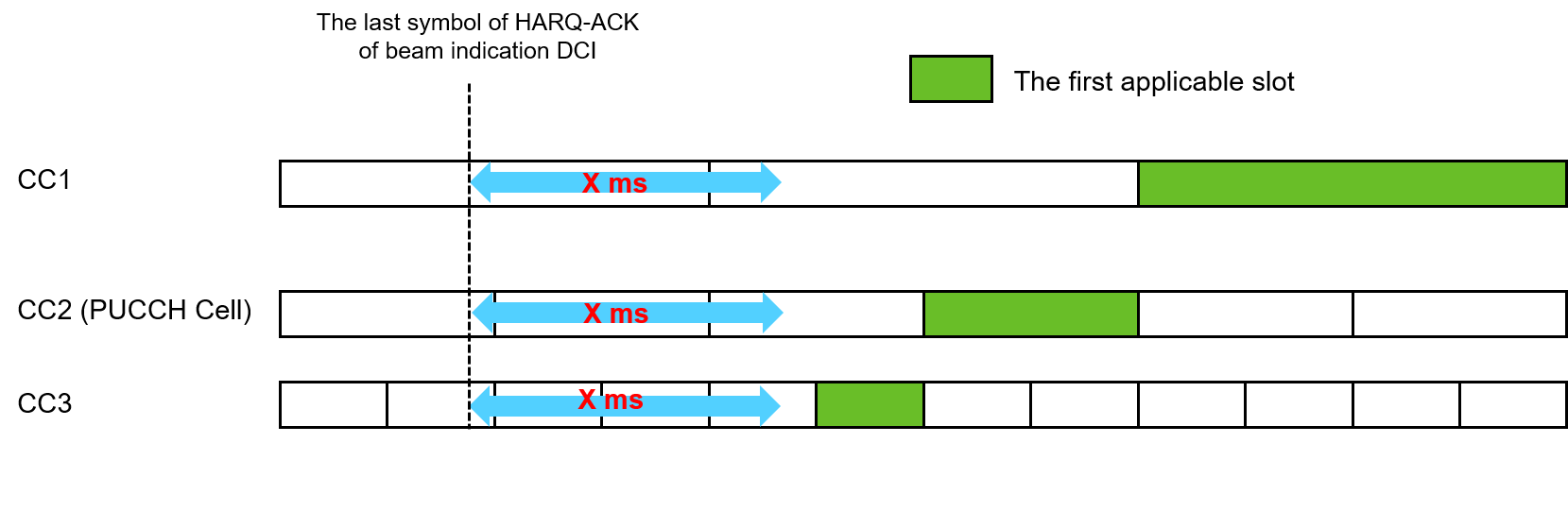 XiaomiWith DCI format w/wo DL assignment for unified TCI state indication, there is a BWP ID/Carrier ID indicated too. Thus we suggest to add one more alternative that determined by the BWP ID/Carrier ID indicated in the DCI. Since the carrier indicated in the DCI is the one that need to apply the new TCI state at the earliest time.  Alt 5: The first slot and the Y symbols are both determined by the BWP ID/Carrier ID indicated in the DCI for unified TCI state indication.Lenovo/MotMWe still feel the first slot is already defined in the main bullet (the first slot is at least Y symbols after the last symbol of the acknowledgment of the joint or separate DL/UL beam indication.), so the sub-bullets with the alternatives only need to define the Y symbols. #IssueCompanies’ views4.1Whether to support the following measurement/reporting scheme for UE-initiated panel activation/selection:Opt1-1: A panel entity corresponds to a reported CSI-RS and/or SSB resource index in a beam reporting instanceThe correspondence between a panel entity and a reported CSI-RS and/or SSB resource index is informed to NWNote: the correspondence between a CSI-RS and/or SSB resource index and a panel entity is determined by the UE (analogous to Rel-15/16)Opt1-2: A panel entity is referring to a new panel ID within CSI/beam reportsFFS: Detailed design of the new panel ID including the information conveyed by the new panel IDNote: The association between the new panel ID and the panel entity is determined by the UEOpt1-3: No additional specification supportOpt1-1: Huawei/HiSi, Sony (2nd priority), MTK, Intel, Apple (if UE-initiated beam reporting and UE cap are supported), [Nokia/NSB], IDCOpt1-2: Huawei/HiSi, ZTE, vivo, IDC, MotM/Lenovo, Spreadturm, Sony, Samsung, CMCC, Fraunhofer IIS/HHI, AT&T, LGE, NTT Docomo, XiaomiPanel ID: Huawei/HiSi, ZTE, CMCC, Fraunhofer/HHI, AT&T, LGE, NTT Docomo, Xiaomi, IDCResource set: SamsungOpt1-3: CATT, OPPO, FGI/APT, Ericsson, Apple (if UE-initiated beam reporting and UE cap are not supported)4.2Whether to support CB-based SRS resources with different numbers of portsYes: Huawei/HiSi, CATT, OPPO, Qualcomm, [Fraunhofer IIS/HHI], Apple (only the SRS set aligned with UE selected panel can be indicated), LGE, NTT Docomo, MTK, IDCNo: [vivo], Ericsson4.3Whether to support NCB-based SRS resource sets with different numbers of resourcesYes: ZTE, LGE, Apple (only the SRS set aligned with UE selected panel can be indicated), IDC, CATTNo: [vivo], EricssonCompanyInputMod V01) Share your input on the above FL proposalsLGThe first bullet is too strong since it could mean that it precludes all different types of UE reporting for MPUE (captured in the agreement @104b-e below) and could contradict with the FFS point, which is a UE reporting. We could accept the proposal if the first bullet is constrained to beam report enhancement(i.e. L1-RSRP/SINR report), i.e. Opt1-3, as a compromise although we prefer Opt1-1 and Opt1-2 if this compromise solution can make a progress on MPUE issue.Agreement @104bis-eOn Rel.17 enhancements for MPUE, investigate and, if needed, specify the following:UE reporting of panel-specific information as a UE capability, for example:Information related to the total number of DL/UL panel entitiesInformation related to the number of (max) antenna ports/layers per panel entityInformation related to the maximum number of resources per panel entity for SRS BMInformation related to panel selection delayInformation related to panel activation delay UE reporting information related to minimal activation/selection delay for a panel based on L1 or L2 signalingUE reporting of panel activation/selection status of a panel entity, e.g. active state for both DL and UL, or active state for DL onlyFFS: details of this information (e.g. minimal activation/selection delay for a panel) and signaling (e.g. L1 or L2 signaling)UE-reported information in MPE report (if supported) is used to indicate the minimal activation/selection delay and panel activation/selection status Note: above ‘panel entity’ is a logical entity and how to map physical panels to the logical entities is up to UE implementationNote: This will depend on the final outcome of whether specification support for UE-initiated panel activation/selection is agreed [Mod: Thanks for your understanding and willingness to compromise. The intention was indeed Opt1-3 (UE reporting of panel info is possible, but performed without any additional enhancement such as panel ID or association). I revised the text and clarified it. Plese feel free to suggest revision to capture the intention of Opt1-3 better] MediaTekThe 1st bullet and 2nd bullet in this proposal seem conflict with each other. Without UE reporting on UE-initiated panel activation/selection, we don't know to make UL MIMO layers adaption work. Regarding the FFS, we don't quite understand the meaning of “SRS resource specific candidate spatial source(s)”.[Mod: Please check my comment to LG and Ericsson’s comment]NTT DocomoWe share similar understanding with MediaTek. If there is no specification enhancement on UE reporting of panel activation/selection, we don’t think codebook-based SRS resources with different maximum number of UL MIMO layers per panel entity can be useful. Without UE reporting, NW may not know how to configure these SRS resources with different max rank. We think if the 2nd bullet is supported, UE reporting need to be supported together. And we support them both.[Mod: Please check my comment to LG and Ericsson’s comment]AppleIf we support the second bullet only, it is like a NW controlled UE panel selection, which we have strong concern.EricssonWe can support the FL proposal as long as the first bullet remains.[Mod: Thanks for your understanding and willingness to compromise] QualcommSuggest to replace the 1st bullet with the panel specific UE capability, which is needed for the panel specific CB based SRS configuration.Proposal 4.A: On Rel.17 enhancements to facilitate UE-initiated panel activation and selection:No specification enhancement on UE reporting to facilitate UE-initiated panel activation/selection Support UE reporting of panel-specific information as UE capabilityFFS: Detailed informationSupport codebook-based SRS resources with different maximum number of UL MIMO layers per panel entityFFS (to be concluded in RAN1#106bis-e): need for dynamic reporting of SRS resource specific candidate spatial source(s)[Mod: Please check my comment to LG and Ericsson’s comment]SamsungWe have the same view that if there is no specification enhancement on UE reporting of panel activation/selection, then the UE panel selection/activation is controlled by NW, which means the UE may have to keep multiple panel active (if NW configures it to do so), even though the UE would have preferred to turn one panel OFF. In our view, this is too restrictive.[Mod: Please check my comment to LG and Ericsson’s comment]InterDigitalWe share the above views from LG, MediaTek, Docomo, Apple, Qualcomm, and Samsung. Although we also prefer to have reasonable enhancements based on Opt1-1 or Opt1-2, Qualcomm’s suggestion sounded good as an acceptable compromise at this stage, if agreeable. ‘UE capability’ reporting on panel-specific information as minimum spec supports should be okay and is at least essential for the second bullet, to move forward on this topic. [Mod: Please check my comment to LG and Ericsson’s comment]IntelWith the current formulation, we are not sure how network can utilize the SRS resources with different maximum number of UL MIMO layers per panel entity i.e., how to map to panels. Also as commented before the use case of panels with different number of ports is not clear to us. Therefore we tend towards not supporting this proposal. [Mod: Please check my comment to LG and Ericsson’s comment]Lenovo/MotMTo enable UE to initiate panel selection, UE needs to send relevant information to the gNB. It is premature to exclude any enhancement to UE reporting. We need to decide whether there will be change to UE reporting after the scheme takes shape.  We also think panel specific information, such as # of SRS ports or maximal # of UL layers, shall be part of UE capabilities. Therefore we support Qualcomm’s change.  [Mod: Please check my comment to LG and Ericsson’s comment]XiaomiWe share the above views from other companies. If no specification enhancement, how to support codebook-based SRS resources with different maximum number of UL MIMO layers per panel entity.As for measurement/reporting scheme for UE-initiated panel activation/selection, we prefer Option 1-2, which provides benefit for MPE issue by providing information which beams from the non-MPE panel can be used for UL transmission.As for the second bullet, we are fine. [Mod: Please check my comment to LG and Ericsson’s comment]Mod V15Revised per comment from LGZTEIf enhancing this feature, we definitely need to support Option-1 firstly, and based on that, we can support the remaining FL proposal.  Huawei, HiSiliconSimilar view as LG, MediaTek, DOCOMO, Qualcomm, Samsung, InterDigital, Intel, Lenovo, Xiaomi, and ZTE. QualcommNot support the Opt1-3. At least panel specific UE capability report is needed to make MPUE work.  AppleDo not support the proposal. If we cannot have a clear rule on how to maintain the same understanding between gNB and UE, to support such configuration is too risky.Note that UE panel is UE’s hardware, which should be fully controlled by UE.OPPOThe current proposal is not clear. If the intention is to support SRS resources with different ports. That is already supported in Rel16. We do not need any new proposal for that.If the intention is to support multiple SRS resource sets with different number of ports, as what was discussed in last meeting, then the proposal need revision.  We support to support multiple SRS resource sets with different number of ports and the UE select the set and report the selection to the NW. Furthermore, we do not think we need to associate the SRS resource or set with panel entity. It is up to UE implementation to implement SRS resource sets with different number of ports. Proposal 4.A: On Rel.17 enhancements to facilitate UE-initiated panel activation and selection:No additional specification enhancement on UE reporting to facilitate UE-initiated panel activation/selection (i.e. Opt1-3 per RAN1#104-bis-e agreement)Support multiple codebook-based SRS resources sets with different maximum number of UL MIMO layers per panel entityThe selection of SRS resource for codebook-based PUSCH transmission is controlled by UE.FFS (to be concluded in RAN1#106bis-e): need for dynamic reporting of SRS resource specific candidate spatial source(s)SonyIt seems conclusion on Opt1-3 cannot enable fast MP-UE function nor address majority’s concern. Can we suggest to support both Opt1-1 and Opt1-2? Once UE panel ID is reported in a beam reporting, we go with Opt1-2, otherwise Opt1-1 applies. Surely, this is up to UE optional capability. [Mod: Please check Ericsson’s comment]CMCCWe tend to not support the proposal. Without additional specification enhancement, we do not know how can UE report panel info and how can UE initiated panel activation and panel selection work.LGOur first preference is to remove the first bullet based on majority view, but we can live with it as a compromise if the following modification can be made.Re the first bullet, Opt1-1/2/3 is only about CSI/beam reporting enhancement(i.e. L1-RSRP/SINR). As commented earlier, the current first bullet could be misinterpreted that it exceeds the scope of opt1-1/2/3 if it says ‘UE reporting’ (many companies seem to understand this way). A revision is suggested as follows:No additional specification enhancement on UECSI/beam reporting to facilitate UE-initiated panel activation/selection (i.e. Opt1-3 per RAN1#104-bis-e agreement)@QC, with above revision, this does not preclude discussion for related UE capability reporting to our understanding.Re the second bullet, OPPO’s revision is fine to us, but if it is controversial, we suggest to discuss these details after agreeing on 4.A.CATTSupport the FL proposal. Mod V28It seems this compromise proposal isn’t acceptable to many companies. InterDigitalWe are okay with LG’s revision on the first bullet and OPPO’s revision on the second bullet. So, we are also supportive on the current FL’s Proposal 4.A for progress.SamsungThe sub-bullet “The selection of SRS resource for codebook-based PUSCH transmission is con-trolled by UE” is unclear, since SRI indicating a SRS resource for CB-based UL Tx is selected by the NW.QualcommSuggest to replace the 1st bullet with the panel specific UE capability, which is needed for the panel specific CB based SRS configuration.Proposal 4.A: On Rel.17 enhancements to facilitate UE-initiated panel activation and selection:No specification enhancement on UE reporting to facilitate UE-initiated panel activation/selection Support UE reporting of panel-specific information as UE capabilityFFS: Detailed information[…]Mod V46--Intel The implication of the sub-bullet in red is unclear to us. Lenovo/MotMDo not support. For CB-based PUSCH transmission, UE shall use the SRS resource indicated by the DCI. We do not understand the last sub-bullet in red. ProposalCompanies’ views5.A belowSupport: Qualcomm, NTT Docomo, Spreadtrum, Lenovo/MotM, OPPO, Xiaomi, vivo, ZTE, CMCC, Sony, Nokia/NSB, SamsungNot support: Ericsson, Intel, Apple, MTK, CATT, LG,  CompanyInputMod V01) Check and update Table 9 2) Share your inputs on the above FL proposalsNTT DocomoSupport.MediaTekOkay for progressAppleIn our view, at least SSBRI/CRI should be included, otherwise, how to interpret the >1 P-MPR?[Mod: Added – I agree]EricssonEvent-driven reporting alone will not solve the problem – it is not a useful addition to the standard. QualcommSupport. We are also fine to support NW triggered report, i.e. the last FFS, if that can address E///’s concern[Mod: Please provide a concrete wording/proposal for me to add. It is not clear to me how this is done. Does it mean we introduce a new CSI reporting format with P-MPR + SSBRI/CRI? Via UCI? If so, this is clearly not agreeable to the proponents of 1A and 1D. Note that this proposal assumes reporting via MAC CE per Rel-16 PHR reporting.] SamsungOK in general, but have the same view as Apple, SSBRI/CRI should be included.[Mod: Done]InterDigitalOK for progress and agree with Apple and Samsung to include SSBRI/CRI without bracket. We are also okay to take Qualcomm’s suggestion for the last FFS point to address Ericsson’s concern.[Mod: Please see my comment to Qualcomm]Intel SSBRI/CRI should be included[Mod: Done]Lenovo/MotMThe sentence inside the bracket “[together with N≥1 SSBRI(s)/CRI(s)]” of the first sub-bullet shall be removed, since reporting of SSBRI(s)/CRI(s) is part of the 3rd FFS below. [Mod: Done[XiaomiSupport the proposal. And suggest to update the first bullet as below since M maybe larger than N:N≥1 P-MPR values can be reported [together with M≥1 SSBRI(s)/CRI(s)][Mod: Done]Mod V15--ZTEEvent-driven mechanism is very necessary for MPE reporting, and then, if my understanding is correct, the correspondence between panel and CRI/SSBRI should be supported?[Mod: I think so. But please check the current revision since it depends on MPUE discussion]Huawei, HiSiliconAs we haven’t agreed on what will be used to represent an UE panel, we prefer to keep SSBRI/CRI as part of the FFS point, i.e., not to include them in the 1st sub-bullet. Also, we are not sure where did M >= N come from. [Mod: Please check revision. M>=N is per Xiaomi’s comment. But now M>N is FFS]vivoWe also prefer to keep the SSBRI/CRI report in the FFS part since beam-specific and/or panel-specific report would still need to be further discussed.Proposal 5.A: On Rel.17 enhancements to facilitate MPE mitigation, support the following enhancement on the Rel-16 event-triggered P-MPR-based reporting (included in the PHR report when a threshold is reached, reported via MAC-CE):N≥1 P-MPR values can be reported FFS: whether reported together with M≥1 SSBRI(s)/CRI(s) where M≥NFFS: Whether N represents the number of selected beams or the number of panelsFFS: Whether beam-specific and/or panel-specific PHR is also reported FFS: Additional reporting quantities, e.g. SSBRI/CRI, MPR+DL RSRP, UL RSRP, or modified virtual PHRFFS: additional signaling (e.g. CSI triggering) from the NW[Mod: Please check revision]QualcommSuggest the following wording, Since not clear on the use case of M>N•	N≥1 P-MPR values can be reported together with M≥1 SSBRI(s)/CRI(s) where at least M=N is supported, and M>N is FFS[Mod: Your comment is reasonable]AppleIn our view, M should be equal to N. We failed to see use case of M>N.[Mod: Please check revision]OPPOFrom our understanding,  if we enhance the beam measurement and reporting for MPE issue, the extra measurement metric for CRI or SSBRI can only be a P-MPR.  For CRI or SSBRI, the virtual PHR does not make sense because calculating PHR needs all the power control parameters including path loss RS, P0, alpha and close loop index. But in beam measurement and reporting, we do not have such information.  Therefore, if we talk about CRI or SSBRI, the only valid reporting metric is P-MPR.   If we want the UE the report virtual PHR, the vPHR can only be calculated from a activated TCI state. Because the vPHR needs all the power control parameters and the activated TCI state has that and the UE does track those parameters for a activated TCI state. Therefore, if we go with CRI/SSBRI + P-MPR, we do not support to FFS additional reporting quantities. Even though we think for CRI/SSBRI, only reporting P-MPR is a valid metric, we do not think reporting CRI/SSBRI + P-MPR can solve the MPE issue because the MPE issue for one parituclar beam happens only when the determined Tx power is > the Pcmax. To address the MPE issue properly, we shall first discuss when the so-called “MPE” issue happens for one particular beam: according the specification of RAN4, we can decide that the MPE issue happens for one particular beam happen ONLY when the determined UL Tx power hits the actual Pcmax.  That means we have to use the actual PL to calculate the UL Tx power and use the actual Pcmax to calculate the PHR, the PC parameters (P0, alpha and closed loop index) also need to be actual value that are used by the UE for that particular beam. Unfortunately, those parameters proposed in 5A are not aligned with the actual values used. Only a few dB variation in PHR calculation would change the MPE story totally.  If the determined Power is >= Pcmax, we would claim MPE issue happens but if the determined power is < Pcmax, we would claim no MPE issue.  Therefore, we can see that the accuracy in calculated vPHR is super important.  The current proposal arbitrarily  introduce  errors in PHR calculation.Therefore, from our understanding, only the PHR calculated for each active TCI state gives us valid information. Since active TCI states are THE TCI states that the UE is tracking and is ready for use at any time.  Each TCI state is configured with valid PL RS and PC parameter which the UE is tracking too. Furthermore, the UE has the valid Pcmax for each active TCI state.So we have two design on the table:Scheme 1: UE reporting CRI/SSBR + P-MPR + DL L1-RSRP.Scheme 2：UE reports vPHR and P-MPR for each activated TCI state. Based on the above analysis, apparently, scheme 1 cannot provide sufficient information to resolve the MPE issue. The P-MPR only give the “worst” case.  But scheme 2 can give us the best knowledge for the current UL transmission status and it can support the gNB to select the proper UL TCI state.Therefore suggest to update the proposal with more details as follows:Proposal 5.A: On Rel.17 enhancements to facilitate MPE mitigation, support the following enhancement on the Rel-16 event-triggered P-MPR-based reporting (included in the PHR report when a threshold is reached, reported via MAC-CE):N≥1 P-MPR values and vPHR can be reported together with N ≥1 activated TCI statesFFS: Whether N represents the number of selected beams or the number of panelsFFS: Whether beam-specific and/or panel-specific PHR is also reported FFS: Additional reporting quantities, e.g. SSBRI/CRI, MPR+DL RSRP, UL RSRP, or modified virtual PHRFFS: additional signaling (e.g. CSI triggering) from the NW[Mod: Adding vPHR wouldt be agreeable to Opt2A proponents. I cannot add that for now]SonyWe see the discussion on adding SSBRI(s)/CRI(s) into Rel.16 PHR MAC CE. But how to interpret N P-MPR along with M SSBRI(s)/CRI(s) seems untouched. For example, assuming 1 P-MPR + 2 SSBRIs/CRIs reported, is this panel-specific P-MPR or beam-specific P-MPR? We know issue 5 highly relates to issue 4, and it’s hard to clarified, so we hope we could keep this part as FFS, rather than without knowing what we agree into.[Mod: Please check revision]LGAlthough N>1 P-MPR report is not our preference, we can accept this direction for a shake of progress if majority support this direction. But, we share views with Lenovo/MotM, Vivo, Sony and Huawei/HiSilicon that it is better to put ‘together with N≥1 SSBRI(s)/CRI(s)’ as a part of FFS since SSBRI/CRI may be replaced with other parameter depending on further discussion on the other FFS point (beam vs panel). [Mod: Please check revision]CATT We prefer NW triggered report with reporting metrics UL-RSRP. e.g. L1-RSRP-P-MPR. If this is not agreeable, it is also acceptable that using current Rel-16 MAC CE PHR framework to report CRI(s)/SSBRI(s) + P-MPR(s) + L1-RSRP for progress. [Mod: Thanks for your understanding. Please check revision]Mod V28RevisedSpreadtrumIf Opt1-3 for MPUE is agreed or there’s no consensus on panel information reporting, it seems useful to include SSBRI(s)/CRI(s) into P-MPR report. We can support the proposal for progress.ZTE2It seems that there is no way to go for Issue-4, especially for a panel correspondence/ID. Based on that, we think that panel-specific MPE reporting should be precluded. If so, we may have to focus on CRI/SSBRI+P-MPR. Proposal 5.A: On Rel.17 enhancements to facilitate MPE mitigation, support the following enhancement on the Rel-16 event-triggered P-MPR-based reporting (included in the PHR report when a threshold is reached, reported via MAC-CE):N≥1 SSBRI/CRI + corresponding P-MPR values can be reported Depending on the outcome of panel entity indication discussion th N P-MPR values are reported together with either M≥1 SSBRI(s)/CRI(s) or M≥1 panel-associated indicators (where at least M=N is supported and M>N is FFS)FFS: Whether N represents the number of selected beams or the number of panelsFFS: Whether beam-specific and/or panel-specific PHR is also reported FFS: Additional reporting quantities, e.g. MPR+DL RSRP, UL RSRP, or modified virtual PHRFFS: additional signaling (e.g. CSI triggering) from the NW[Mod: If issue 4 cannot progress I agree with your assessment. But I am not giving up on issue 4 yet  Let’s wait]Mod V36RevisedMediaTekSince UE needs to report SSBRI/CRI along with P-MPR value, the SSBRI/CRI must be selected by UE from a candidate pool of SSB/CSI-RS resources, where the selection metric can be further discussed. If our understanding is correct, we suggest the following change to clarify this:Proposal 5.A: On Rel.17 enhancements to facilitate MPE mitigation, support the following enhancement on the Rel-16 event-triggered P-MPR-based reporting (included in the PHR report when a threshold is reached, reported via MAC-CE):N≥1 P-MPR values can be reported Depending on the outcome of panel entity indication discussion the N P-MPR values are reported together with one of the followings:Alt1: M≥1 SSBRI(s)/CRI(s), where the M SSBRI(s)/CRI(s) is selected by the UE from a candidate SSB/CSI-RS resource pool (FFS: how to perform the selection)Alt2: M≥1 panel-associated indicatorsSupport at least M = N and M > N is FFSFFS: Whether N represents the number of selected beams or the number of panelsFFS: Whether beam-specific and/or panel-specific PHR is also reported FFS: Additional reporting quantities, e.g. SSBRI/CRI, MPR+DL RSRP, UL RSRP, or modified virtual PHRFFS: additional signaling (e.g. CSI triggering) from the NWEricssonThe benefit of opt1D was that it was extremely short, and the additional information was limited, while opt1A was discarded. Here is a statement from opt1A:“The modified version may be associated with each activated UL TCI or, if applicable, joint TCI, or associated with each of the reported SSBRI(s)/CRI(s) and/or panel indication (if configured) from candidate pool, if reported.”This is very similar to the text that is now added to 1D. So enhancements that have been discarded are now reintroduced into opt1D. This is not acceptable to us – not unless NW-triggered reporting is introduced in parallel. Then we can just as well re-introduce opt2A.InterDigitalRevisions by MediaTek is clearer for progress, so we can support MediaTek’s version.  We are also open to consider Ericsson’s suggestion regarding NW-triggering reporting aspect, which can be added on top of MediaTek’s version if proper wording is provided, which is a constructive way to make a progress. SamsungSupport the FL proposal for progress.We also support N=M only, and fail to see the need/benefits of M>N. One clarification question: what is/are the candidate value(s) of N?ZTE3Regarding Ericsson’s comments, it seems that another alternative solution is to support both Opt-1A and Opt-2A. From ZTE perspective, we are fine with this way-forward solution for progress. Not sure whether other opponent companies change their views, based on this long-term online-offline-online discussion. OPPOWe do not support the latest proposal now.  The MPE issue is related with panel identity indication. Why does the discussion on MPE have to depends on issue 4?  We do not support the latest discussion direction. QualcommSupport the latest FL’s proposal.Mod V46RevisedConvida WirelessWe have a similar view as OPPO and prefer reporting “PHR calculated for each active TCI state”.IntelWe are not sure why the outcome is dependent on Issue 4 i.e., the statement “Depending on the outcome of panel entity indication discussion th N P-MPR values are reported together with ” is not clear to us. This issue should be handled independent of issue 4. Also in Alt. 2, it is not clear to us what “panel-associated indicators” means?MediaTekEven we are not the proponent of Alt2, to our understanding from companies, the bullet doesn't mean the MPE issue is related to panel identity indication. The bullet means the down-selection between Alt1 and Alt2 would depend on the outcome of Issue 4. For example, if no conclusion in Issue 4, Alt1 will be naturally adopted. However, we prefer to move the sentence to Alt2 to avoid the confusion, as follows.Proposal 5.A: On Rel.17 enhancements to facilitate MPE mitigation, support the following enhancement on the Rel-16 event-triggered P-MPR-based reporting (included in the PHR report when a threshold is reached, reported via MAC-CE):N≥1 P-MPR values can be reported  N P-MPR values are reported together with vivoWe prefer to delete the part related to M/N relationship before down-selection of Alt1 and Alt2. Agreeing M=N would unnecessarily make further discussion suffer and potentially prevent some clean solutions.Proposal 5.A: On Rel.17 enhancements to facilitate MPE mitigation, support the following enhancement on the Rel-16 event-triggered P-MPR-based reporting (included in the PHR report when a threshold is reached, reported via MAC-CE):N≥1 P-MPR values can be reported Depending on the outcome of panel entity indication discussion th N P-MPR values are reported together with FFS: Whether N represents the number of selected beams or the number of panelsFFS: Whether beam-specific and/or panel-specific PHR is also reported FFS: Additional reporting quantities, e.g. SSBRI/CRI, MPR+DL RSRP, UL RSRP, or modified virtual PHRFFS: additional signaling (e.g. CSI triggering) from the NWXiaomiAs for the sub-bullet of the first bullet, we suggest to discuss the value of M for each P-MPR value. Not the total number of M. thus the sub-bullet can be updated as follows:Depending on the outcome of panel entity indication discussion the N P-MPR values are reported together with one of the followings:Alt1: M SSBRI(s)/CRI(s), where the M SSBRI(s)/CRI(s) is selected by the UE from a candidate SSB/CSI-RS resource pool (FFS: how to perform the selection)Alt2: 1 panel-associated indicatorsSupport at least M = and M >  is FFSFrom our understanding, the P-MPR value is a panel specific value, can we add a note here?Lenovo/MotMWe already agreed that R17 will support explicit or implicit panel ID. Whichever way we will decide, this will not affect Proposal 5.A, because Alt 1 does not require panel indicator and Alt 2 will work with either explicit or implicit panel indicator. We suggest to remove the phrase “Depending on the outcome of panel entity indication discussion” from the sub-bullet, and change the proposal to:Proposal 5.A: On Rel.17 enhancements to facilitate MPE mitigation, support the following enhancement on the Rel-16 event-triggered P-MPR-based reporting (included in the PHR report when a threshold is reached, reported via MAC-CE):N≥1 P-MPR values can be reported Depending on the outcome of panel entity indication discussion th N P-MPR values are reported together with FFS: Whether N represents the number of selected beams or the number of panelsFFS: Whether beam-specific and/or panel-specific PHR is also reported FFS: Additional reporting quantities, e.g. SSBRI/CRI, MPR+DL RSRP, UL RSRP, or modified virtual PHRFFS: additional signaling (e.g. CSI triggering) from the NW1R1-2106864Summary of offline discussion on unified TCI and inter-cell beam managementModerator (Samsung)2R1-2106463Enhancements on multi-beam operation in Rel-17Huawei, HiSilicon3R1-2106541Enhancements on Multi-beam OperationZTE4R1-2106571Further discussion on multi beam enhancementvivo5R1-2106640Remaining Details on Enhancements for Multi-beam OperationIDC, Inc.6R1-2106666Enhancements on Multi-beam OperationLenovo, Motorola Mobility7R1-2106685Enhancements on Multi-beam OperationSpreadtrum Communications8R1-2106789Further enhancement on multi-beam operationSony9R1-2106864Moderator summary for multi-beam enhancementModerator (Samsung)10R1-2106865Multi-Beam EnhancementsSamsung11R1-2106935Discussions on enhancements on multi-beam operationCATT12R1-2107029Enhancements on Multi-beam OperationFujitsu13R1-2107085Enhancement on multi-beam operationFUTUREWEI14R1-2107143Discussion on multi-beam operationNEC15R1-2107203Enhancements on Multi-beam OperationOPPO16R1-2107297Discussion of enhancements on multi-beam operationFGI, Asia Pacific Telecom17R1-2107323Enhancements on Multi-beam OperationQualcomm Incorporated18R1-2107390Enhancements on multi-beam operationCMCC19R1-2107464Enhancements on multi-beam operationFraunhofer IIS, Fraunhofer HHI20R1-2107485Enhancement on multi-beam operationMTK Inc.21R1-2107570Enhancements to Multi-Beam OperationsIntel Corporation22R1-2107628Enhancements on Multi-beam OperationEricsson23R1-2107689Enhancements on Multi-beam operationsAT&T24R1-2107718Views on Rel-17 Beam Management enhancementApple25R1-2107814Enhancements on Multi-beam OperationLG Electronics26R1-2107838Discussion on multi-beam operationNTT DOCOMO, INC.27R1-2107893Enhancements on multi-beam operationXiaomi28R1-2108019Enhancements on Multi-beam OperationConvida Wireless29R1-2108052Enhancements on Multi-beam OperationNokia, Nokia Shanghai Bell30R1-2106548Further details on Multi-beam and Multi-TRP operationZTE31R1-2106671HARQ feedback of SPS PDSCH reception in multi-DCI based multiple TRPsLenovo, Motorola Mobility32R1-2106872Additional enhancements for multi-beamSamsung33R1-2107210Discussion on further enhancements for multi-beam operationOPPO